СОДЕРЖАНИЕВВЕДЕНИЕ…………………………………………………………………………..С.3ГЛАВА 1 ТЕОРЕТИЧЕСКИЕ ПОДХОДЫ К АНАЛИЗУ ПОТОКОВ ДЕНЕЖНЫХ СРЕДСТВ……………….…………………………………………...….…………….С.61.1. Сущность денежных потоков, их виды………………………………………..С.61.2. Методологические подходы к анализу денежных потоков…………...…….С.14ГЛАВА 2 ЭКОНМИКО-ФИНАНСОВАЯ ХАРАКТЕРИСТИКА КСУП «КРАСНАЯ АРМИЯ» РОГАЧЕВСКОГО РАЙОНА ГОМЕЛЬСКОЙ ОБЛАСТИ…………………...……………………………………………………....С.232.1. Общие сведения об организации и ее специализация……….………….…...С.232.2. Показатели наличия и использования ресурсов организации…......………..С.262.3. Показатели финансовых результатов и финансового состояния организации………………………………………………………………………....С.33ГЛАВА 3 АНАЛИЗ ДЕНЕЖНЫХ ПОТОКОВ…………………………………...С.363.1. Анализ динамики и структуры денежных потоков…...………………….….С.363.2. Анализ факторов изменения интенсивности и эффективности денежных потоков…………………………………………………………………….………...С.403.3. Резервы повышения эффективности денежных потоков……………………С.46ЗАКЛЮЧЕНИЕ………………………………………………………………..........С.51СПИСОК ИСПОЛЬЗОВАННОЙ ЛИТЕРАТУРЫ…………………………..........С.52ПРИЛОЖЕНИЯ…………………………………………………………………….С.55ВВЕДЕНИЕВ настоящее время в Республике Беларусь финансовое состояние сельскохозяйственных организаций является проблемной сферой белоруской экономики, так как большинство сельскохозяйственных организаций ведут убыточную деятельность. Ежегодно большой поток государственных инвестиций вливаются в отрасль сельского хозяйства с целью создания рентабельных производств, расширения рынка сбыта продукции аграрного сектора для повышая уровня самофинансирования организаций и устранения проблемы их убыточности [13]. Одними из причин дефицита денежных средств являются низкая эффективность использования и привлечения денежных ресурсов и ограниченность применяемых при этом финансовых инструментов, технологий и механизмов. Потоки денежных средств могут идти как внутри нашей страны, так и за её рубежом. Расширение рынка сбыта отечественной продукции имеет место быть в деятельности организаций. Активное участие нашей страны в международном разделении труда позволяет нам получать ресурсы, которых нам не хватает, и экспортировать нашу продукцию за рубеж, реализуя её по выгодным нам ценам, тем самым повышая экономику нашей страны [17, с 186-188]. Стимулирование деятельности сельскохозяйственных организаций к реализации излишков продукции после выполнения госзакупки имеет место быть в экономике сельскохозяйственных организаций.В настоящее время большинство сельскохозяйственных организаций в Республике Беларусь сталкиваются с проблемой нехватки денежных средств. Типичная финансовая стратегия сельскохозяйственных предприятий заключается в том, что сумма денежных средств занимает незначительную долю в сумме активов, и потребность в деньгах финансируется за счет кредиторской задолженности. Из-за преимущественно заемного характера оборотных средств предприятия не выполняют в срок долговые обязательства. Из-за этого возникает риск неплатежеспособности предприятий.  Устойчивая деятельность предприятия зависит от способности погасить свои текущие задолженности, поэтому основное внимание должно уделяться проблеме учета, управления и анализа денежных средств и контроль за их правильным распределением.Решение данных проблем зависит в первую очередь от эффективности использования денежных средств и правильного их распределения в организации, что позволит решить проблему нехватки денежных средств в аграрной отрасли. Денежные средства - ограниченный ресурс, поэтому важным является создание в организации механизма эффективного управления их денежными потоками. Идеальное управление денежными потоками организации состоит в том, чтобы держать на счетах минимально необходимую сумму денежных средств, которые нужны для текущей оперативной деятельности. В организации необходимым является наличие страхового запаса денежных средств, который предназначен для покрытия кратковременной несбалансированности денежных потоков. Сумма должна быть такой, чтобы ее хватало для производства всех первоочередных платежей. Поскольку денежные средства, находясь в кассе или на счетах в банке, не приносят дохода, их нужно иметь в наличии на уровне безопасного минимума. Наличие больших остатков денег на протяжении длительного времени может быть результатом неправильного использования оборотного капитала.Увеличение или уменьшение остатков денежной наличности на счетах в банке обусловливается уровнем несбалансированности денежных потоков, т.е. притоком и оттоком денег. Превышение притоков над оттоками увеличивает остаток свободной денежной наличности, и наоборот, превышение оттоков над притоками приводит к нехватке денежных средств и увеличение потребности в кредите.В стабильно работающих организациях денежные потоки, генерируемые текущей деятельностью, могут быть направлены в инвестиционную и финансовую деятельность. Но и имеет место быть поддержание текущей деятельности за счет инвестиционной и финансовой деятельности, что обеспечивает выживание организации в неустойчивой экономической среде.Отрицательные последствия дефицитного денежного потока проявляются в снижении ликвидности и уровня платежеспособности предприятия, росте просроченной кредиторской задолженности поставщикам сырья и материалов, повышении доли просроченной задолженности по полученным финансовым кредитам, задержках выплаты заработной платы (с соответствующим снижением уровня производительности труда персонала), росте продолжительности финансового цикла и как итог — в снижении рентабельности использования собственного капитала и активов предприятия.Таким образом, целью управления денежными потоками является поддержание оптимального остатка денежных средств путем обеспечения сбалансированности их поступления и расходования. В условиях постоянно изменяющейся экономической ситуации (внешней или внутренней) достичь поставленной цели можно опираясь на теоретические и методические разработки в области управления денежными потоками, которое включает в себя и их экономический анализ как одну из важнейших функций управления.Актуальность темы определяется тем, что научные подходы к формированию денежных потоков предприятия позволяют обеспечить финансовую устойчивость и платежеспособность как в текущем, так и в будущем периодах. Поэтому денежные потоки любой организации, независимо от формы собственности, являются ключевым объектом финансового управления.Вопросам сущности, инструментария и проблемам анализа, прогнозирования денежных потоков посвящены работы И.А. Бланка, Ю. Бригхема, Р. Л. Брейли и С. С. Майерса, Г.В Савицкой, В.В Ковалева и других ученых.Цель написания курсовой работы – проанализировать текущее состояние денежных потоков КСУП «Красная Армия» Рогачевского района Гомельской области, сделать вывод о текущем финансово-экономическом состоянии данной организации. выявить имеющиеся резервы повышения объёма денежных потоков и предложить мероприятия по их освоению. Так же предложить способы совершенствования в области управления денежными потоками на данном предприятии.Для достижения поставленной цели при написании данной работы были решены следующие задачи:-	изучены теоретические подходы к анализу денежных потоков;-	проведен анализ экономико-финансового состояния предприятия КСУП «Красная Армия»;-	проанализированы динамика и структура денежных потоков;-	проведен анализ факторов изменения интенсивности и эффективности денежных потоков;-	выявлены резервы повышения эффективности функционирования денежных потоков.Объектом исследования являются денежные потоки КСУП «Красная Армия». Предмет исследования – текущее состояние денежных потоков КСУП «Красная Армия», методика его анализа.Теоретическими и методологическими основами для написания курсовой работы послужили труды ученых экономистов и практиков агропромышленного комплекса, специальная литература по анализу денежных потоков организации.В качестве практического материала были использованы данные годовых отчетов КСУП «Красная Армия» за 2016-2018 годы и данные бизнес-плана на 2018 год, необходимые для анализа денежных потоков в данной организации.ГЛАВА 1ТЕОРЕТИЧЕСКИЕ ПОДХОДЫ К АНАЛИЗУ ПОТОКОВ ДЕНЕЖНЫХ СРЕДСТВ1.1 Сущность денежных потоков, их видыПредприятию для ведения хозяйственной деятельности, исполнения обязательств и обеспечения доходности необходимы денежные средства.Существующие в настоящее время концепции о сущности денег, рассматривают вопрос с разных позиций и поэтому дают неодинаковые определения денег. В частности, имеются следующие характеристики денег. Так, М.А.Абрамова [1, с.18] считает, что деньги – это историческая экономическая категория, развивающаяся на каждом этапе товарного производства и наполняющаяся новым содержанием, которое усложняется с изменением условий производства.По мнению О.И. Лаврушина [16, с.180] деньги – это средство оплаты товаров и услуг, средство измерения стоимости, и средство охранения (накопления стоимости).Е.В.Суева [28, с.296] дает свое определение понятия категории деньги. По ее мнению, деньги – не цель, а средство достижения социальных целей, позволяющее предпринимателю оставаться устойчивым и не зависимым от постоянных внешних дотаций.В свою очередь Г.Н. Белоглазова [10, с.392] определяет деньги как особое экономическое благо, безусловно, и свободно принимаемое для оплаты всех товаров и услуг и измеряющее их стоимостьПо нашему мнению, деньги - это те блага, которые обладают совершенной ликвидностью и способствуют повышению личной заинтересованности в результатах производства и, следовательно, повышению эффективности производства.Денежные средства – наиболее ликвидная категория активов, которая обеспечивает предприятию наибольшую степень ликвидности, а, следовательно, и свободы выбора. Денежные средства представляют собой начало и конец производственно-коммерческого цикла. Деятельность предприятия, направленная на получения прибыли, требует, чтобы денежные средства переводились в различные активы, которые, в сою очередь, обращаются в дебиторскую задолженность как часть процесса реализации. Результаты деятельности считаются окончательными и достигнутыми, когда процесс инкассирования приносит поток денежных средств на предприятие, на основе которых мог бы начаться новый цикл, который со временем должен принести прибыль [8, с. 345].Осуществление практически всех видов хозяйственных операций предприятия генерирует определенное движение денежных средств. Это движение денежных средств и определяется понятием «денежный поток» [15, с.13]. Существующие в настоящее время всевозможные определения понятию «денежный поток» рассматривают вопрос с разных позиций, и поэтому до сих пор не выработан четкий подход к определению этой экономической категории. В частности, имеются следующие характеристики денежных потоков.В мировых рыночных отношениях Международная система финансовой отчетности (МСФО) выступают общим "языком" для разных стран мира, который понятен пользователям финансовой отчетности [20, с. 205]. Так, например, в МСФО дается следующее определение этого понятия: «Денежные потоки — это приходы и выбытие денежных средств и их эквивалентов» [21, с. 112]. По мнению Савицкой Г.В. денежный поток – это «непрерывный процесс движения денежных средств во времени» [4, с. 480].По мнению Ю. Бригхема, денежный поток — это «фактически чистые денежные средства, которые приходят в фирму (или тратятся ею) на протяжении определённого периода» [4, с. 82]. Такие авторы, как Р. Л. Брейли и С. С. Майерс определяют поток денежных средств следующим образом: «Поток денежных средств от производственно-хозяйственной деятельности определяется вычитанием себестоимости проданных товаров, прочих расходов и налогов из выручки от реализации» [5, с. 104].Экономист И. А. Бланк рассматривает денежный поток исключительно в разрезе инвестиционной деятельности: «Денежный поток (cash-flow) — основной показатель, характеризующий эффект инвестиций в виде возвращаемых инвестору денежных средств. Основу денежного потока по инвестициям составляет прибыль и сумма амортизации материальных и нематериальных активов» [6, c. 120].Таким образом, изучив сущность денежных потоков на основе частных мнений из литературных источников относительно сущности потоков денежных средств, мы можем предложить следующее значение понятию: денежный поток – это обязательный элемент текущей, инвестиционной и финансовой деятельности организации, который представляет собой совокупность распределенных во времени поступлений и выплат денежных средств, в результате чего организация получает выгоду или несет убытки.Важная роль рационального управления денежными потоками предприятия определяется следующими взаимосвязанными основными положениями:1. Денежные потоки обслуживают всю хозяйственную деятельность предприятия и представляют систему «финансового кровообращения». Движение денежных средств — основа эффективного функционирования организации, залог ее «финансового здоровья».2. Денежные потоки способствуют повышению ритмичности операционного процесса предприятия. Любой сбой в осуществлении платежей отрицательно сказывается на формировании производственных запасов сырья и материалов, уровне производительности труда, сбыте готовой продукции и товаров и т. п. В то же время эффективно организованные денежные потоки предприятия, повышая ритмичность операционного процесса, обеспечивают рост объема производства и реализации продукции.3. Денежные потоки обеспечивают финансовое равновесие предприятия в процессе его стратегического развития. Темпы этого развития, финансовая устойчивость предприятия в значительной мере определяется тем, насколько различные виды потоков денежных средств синхронизированы друг с другом по объемам и во времени. Высокий уровень такой синхронизации обеспечивает существенное ускорение реализации стратегических целей развития предприятия.4. Денежные потоки — это важный финансовый рычаг ускорения оборачиваемости активов и капитала, который способствует сокращению продолжительности производственного и финансового циклов, достигаемому в процессе управления денежными потоками.5. Денежные потоки — основа финансовой независимости организации. Генерирование денежных потоков позволяет сократить потребность предприятия в заемном капитале. Активно управляя денежными потоками, можно обеспечить более рациональное и экономное использование собственных финансовых ресурсов, формируемых из внутренних источников, снизить зависимость предприятия от привлекаемых кредитов.6. Денежные потоки — средство сокращения риска неплатежеспособности. Снижая зависимость от заемных источников, денежные потоки обеспечивают сокращение риска неплатежеспособности предприятия при синхронизации поступления и выплат денежных средств.7. Денежные средства — актив, который позволяет предприятию получать дополнительную прибыль за счет эффективного использования временно свободных остатков денежных средств в составе оборотных активов, а также накапливаемых инвестиционных ресурсов в осуществлении финансовых инвестиций [25, с. 56-57].Так же, на денежный поток влияют множество факторов. [2, с.8 -12] выделяет внешние и внутренние факторы.Внутренние факторы [8]:1. Стадия жизненного цикла предприятия в целом влияет не только на общую потребность в объеме денежных средств, но и на их видовое разнообразие и структуру. Характер поступательного развития предприятия по стадиям жизненного цикла играет большую роль в прогнозировании объемов и видов денежных потоков.2. Продолжительность производственно-коммерческого цикла. Чем короче продолжительность этого цикла, тем больше оборотов совершают денежные средства, инвестированные в оборотные активы, и соответственно тем больше объем и выше интенсивность как положительного, так и отрицательного денежных потоков предприятия. Ускорение оборота предприятия способствует более частому вливанию денежных средств с последних стадий оборота на начальные стадии. Увеличение объемов денежных потоков при ускорении производственно-коммерческого цикла приводит к сокращению потребности в денежных средствах.3. Неотложность инвестиционных программ оказывает существенное влияние на величину потребности соответствующего отрицательного денежного потока, которая, в свою очередь, предполагает генерирование адекватного по срокам и суммам положительного денежного потока.4. Коэффициент операционного левериджа оказывает существенное воздействие на пропорции темпов изменения объема чистого денежного потока и объема реализации продукции, а механизм этого воздействия — на формирование чистой прибыли предприятия.5. Финансовый менталитет владельцев и менеджеров предприятия способствует выбору консервативных, умеренных или агрессивных принципов финансирования активов и управления денежными потоками, от чего непосредственно зависит структура видов денежных потоков предприятия, объемы страховых запасов отельных видов активов, уровень доходности финансовых инвестиций и др.К внешним факторам относятся:1. Конъюнктура товарного рынка, изменение которой определяет величину положительного денежного потока предприятия – объема поступления денежных средств от реализации продукции. Повышение конъюнктуры товарного рынка, в сегменте которого предприятие осуществляет свою операционную деятельность, приводит к росту объема положительного денежного потока, и наоборот — спад конъюнктуры вызывает так называемый «спазм ликвидности», характеризующий вызванную этим спадом временную нехватку денежных средств при скоплении на предприятии значительных запасов готовой продукции, которая не может быть реализована.2. Сезонность производства и реализации продукции по источникам своего возникновения может быть отнесена и к числу внутренних факторов, поскольку технологический прогресс позволяет предприятию оказывать непосредственное воздействие на интенсивность его проявления.3. Конъюнктура фондового рынка влияет прежде всего на возможность: формирования денежных потоков за счет эмиссии акций и облигаций предприятия; использования финансовой площадки для эффективного размещения временно свободного остатка денежных средств, превышающего реальную потребность в расходовании; форматирования объемов денежных потоков, генерируемых портфелем ценных бумаг предприятия, в форме получаемых процентов и дивидендов.4. Система налогообложения предприятия, основанная на платежах, составляет значительную часть объема отрицательного денежного потока предприятия, а установленный график их осуществления определяет характер этого потока во времени. Поэтому любые изменения в налоговой системе определяют соответствующие изменения в объеме и характере отрицательного денежного потока предприятия.5. Соотношение объемов наличного и безналичного оборота влияет на формирование денежных потоков во времени: если расчет наличными деньгами ускоряет осуществление этих потоков, то расчет чеками, аккредитивами и другими платежными документами эти потоки соответственно замедляет.6. Сложившаяся практика расчетов с поставщиками (на условиях предоплаты; наличного платежа; на условиях отсрочки платежа — предоставления коммерческого кредита). Влияние этого фактора проявляется не только в формировании последующих положительных денежных потоков, но и в изменении продолжительности финансового цикла.7. Доступность финансового кредита во многом определяется не столько кредитоспособностью заемщика, сколько сложившейся конъюнктурой кредитного рынка (поэтому этот фактор рассматривается как внешний). В зависимости от конъюнктуры этого рынка растет или снижается объем предложения «коротких» или «длинных», «дорогих» или «дешевых» денег, а соответственно и возможность формирования денежных потоков предприятия за счет этого источника.8. Возможность привлечения средств безвозмездного целевого финансирования (обладают в основном государственные предприятия различного уровня подчинения) проявляется в том, что, формируя определенный дополнительный объем положительного денежного потока, оно не вызывает соответствующего объема формирования отрицательного денежного потока предприятия.Выделение внешних и внутренних факторов весьма условно: проявление многих факторов зависит и от конъюнктуры рынка, и от условий функционирования самого предприятия.Для обеспечения эффективного управления денежными потоками целесообразно осуществлять их классификацию по различным признакам, методический подход к которой наиболее подробно освещен в работах И.А. Бланка [8, c. 114].1.По направленности движения денежных средств выделяют следующие виды денежных потоков:Положительный денежный поток (приток денежных средствОтрицательный денежный поток (отток денежных средств)2.По методу исчисления объема:Валовой денежный поток – это все поступления или вся сумма расходования денежных средств в анализируемом периоде времениЧистый денежный поток(ЧДП), который представляет собой разность между положительным(ПДП) и отрицательным(ОДП) потоками денежных средств в анализируемом периоде времени:ЧДП=ПДП – ОДП.ЧДП может быть, как положительной, так и отрицательной величиной.3.По видам деятельности:Денежный поток от операционной деятельности (отражает поступление денежных средств от покупателей и выплаты денег поставщикам, заработной платы персоналу, занятому в основном производстве, налоговых платежей, отчислений органам соцстраха и т.д.)Денежный поток от инвестиционной деятельности - это поступления и расходования денежных средств, связанные с процессом реального и финансового инвестирования;Денежный поток от финансовой деятельности – это поступления и выплаты денежных средств, связанные с привлечением дополнительного акционерного и паевого капитала, получением долгосрочных и краткосрочных займов, выплатой дивидендов и т.д.4.По уровню достаточности объема различают:Избыточный денежный поток, при котором поступления денежных средств значительно превышают реальную потребность предприятия в финансовых ресурсах. В результате чего накапливаются и простаивают свободные остатки денежной наличности на счетах в банке:Дефицитный денежный поток, при котором поступления денежных средств значительно ниже реальных потребностей предприятия.5.По непрерывности формирования различают:Регулярный денежный поток, при котором в рассматриваемом периоде времени по отдельным хозяйственным операциям осуществляется регулярный приток или отток денежных средств;Дискретный (эпизодический) денежный поток, который связан с осуществлением единичных хозяйственных операций в рассматриваемом периоде времени.6.По стабильности временных интервалов регулярные денежные потоки могут быть:С равномерными временными интервалами, который носит название аннуитета:С неравномерными временными интервалами.7.По периоду времени:Краткосрочные денежные потоки (до года);Долгосрочные денежные потоки (свыше года).8.В зависимости от того, когда поступают денежные средства – в начале периода(предоплата) или в конце периода – различают денежные потоки:Пренумерандо:Постнумерандо.9.По видам используемых валют различают:Денежные потоки в национальной валюте;Денежные потоки в иностранной валюте.10.По законности осуществления выделяют:Легальный денежный поток, который соответствует действующим правовым нормам и налоговому законодательству.Нелегальный денежный поток, который осуществляется с нарушением принятых норм с целью уклонения от налогообложения и личной выгоды.Так же, в настоящее время в связи с развитием IT- сферы, появился новый вид активов как криптовалюта, сфера действия которой распространена исключительно в сети Интернет и контролируется только её владельцем. И при расчетах с её использованием отсутствуют посредники, а также нет определенной единицы её измерения. Таким образом, кроме вышеперечисленной классификации, можно предложить усовершенствовать классификацию по видам деятельности: денежный поток от операционной, инвестиционной. финансовой деятельности, а также денежный поток от деятельности по майнингу, который отражает вновь созданные токены и другую валюту, созданную в сети Интернет; а также в классификацию по видам используемых валют: денежные потоки в национальной, иностранной валюте, а также денежные потоки в анонимной электронной валюте [18, с 448-450].Так же можно предложить деление отрицательных денежных потоков на:     - позитивный, т.е отток который неизбежен для получения экономической выгоды (Например, приобретение товаров и услуг для производства продукции с целью её продажи, покрытия затрат и получения прибыли и т. п)     - негативный, т.е отток который нежелателен и не носит экономической выгоды. Такой поток можно избежать в случае его непредвиденности (Например, уплата штрафов или кредиторская задолженность невозможная к взысканию).     Так же можно разделить потоки на внутрихозяйственные (т.е внутри самой организации в виде оплаты труда работников организации и др.) и внешнехозяйственные (т.е за пределами организации в виде приобретения материалов и др.).Рассмотренная классификация позволяет более целенаправленно осуществлять учет, анализ и планирование денежных потоков различных видов на предприятии, а также позволяет более точно подойти к методике анализа денежных потоков.В Республике Беларусь расчеты между организациями осуществляются, как правило, в безналичной форме. Правильная организация безналичных расчетов и своевременное их завершение позволяет высвободить значительные суммы платежных средств, увеличить эффективность совершения расчетов и позволит лучше контролировать потоки денежных средств.Упростить и ускорить контроль над движением наличных и безналичных активов организации способна автоматизация учета денежных средств. На проблемы автоматизации в сельском хозяйстве указывает Р.В. Сайгофаров [29, с.73]. Одним из направлений решения проблемы внедрения автоматизированных информационных технологий является подготовка специалистов высокого класса для решения конкретных поставленных задач, что активно реализуется в настоящее время в сельскохозяйственных ВУЗах страны. Второе направление заключается в целесообразности выбора программных продуктов и их соответствие уровню решения учетных задач на сельскохозяйственном предприятии. Но несмотря на это, внедрение автоматизированных технологий во многом зависит от финансового состояния предприятия, от уровня подготовки специалистов, а также от класса решаемых учетных и аналитических задач. Автоматизация играет важную роль в организации учета денежных средств. Автоматизация позволит вести учет денежных средств применительно к особенностям организации, формировать и печатать необходимые документы по учету денежных средств на любой момент времени, а также значительно позволит ускорить проведение операций и подсчет итогов. Вовремя составленная достоверная отчетность позволит более точно провести качественный ее анализ и принять соответствующие эффективные управленческие решения.Согласно Банковскому Кодексу Республики Беларусь №441-З от 25 октября 2000 г. (в ред. Закона Республики Беларусь от 17.07.2006 №145-з) [11], безналичный расчет осуществляют банки и небанковские кредитно-финансовые учреждения, которые осуществляют: открытие и ведение банковских счетов, осуществление расчетного, кассового обслуживания, валютно-обменные операции и др.В Республике Беларусь расчеты с использованием расчетного счета постоянно совершенствуются. Банки создают все более новые и совершенные системы упрощения расчетов как между физическими, так и между юридическими лицами. Так, ОАО «Белинвестбанк» представил новый инновационный мобильный платежный сервис «О!плати». Он разработан банком совместно с ООО «Лайт Вел Организейшн». Приложение «О!плати» – это качественно новая IT-разработка на белорусском рынке. Она направлена на упрощение расчетов как между физическими лицами, а также удобна для проведения платежей между белорусскими предприятиями.Однако, в современном мире электронные деньги начинают приобретать всё новые формы как средство платежа. Это связано с развитием IT- технологий в сфере расчетов и использованием денежных средств. Банки совершенствуют свою систему защиты денежных средств, а государство создаёт современные способы хранения валюты. Одним из таких способов является создание так называемой криптовалюты. Самое важное ее преимущество – децентрализованность. Такую валюту невозможно подделать, так как каждая монета имеет собственный код, при этом данные об отправителе и получателе недоступны. Инфляция в принципе невозможна, так как существует ограничение в количестве монет. Такие деньги невозможно подделать или скопировать [3, с.94-107].В Республике Беларусь на законодательном уровне криптовалюта стала легальной денежной единицей, и операции с ними были узаконены Декретом № 8 от 21.12.2017 года [23].Таким образом, применение современных способов вложения денежных средств, правильное использование современных технологий в области расчетов позволит эффективнее использовать денежные ресурсы организаций.1.2 Методологические подходы к анализу денежных потоковВ условиях рыночной экономики проблема оценки экономического развития предприятия распадается на ряд отдельных вопросов, ключевым из которых является финансовый анализ. Финансовый анализ является одним из главных инструментов финансового управления предприятий. В его основе лежит анализ и оценка эффективности управления финансовыми ресурсами хозяйствующих субъектов.Анализ – это разложение изучаемого объекта или процесса на отдельные составляющие части, элементы, внутренне присущие этому объекту. В традиционном понимании анализ представляет собой метод исследования путем расчленения сложных явлений на составные части. В широком научном понимании анализ – это метод научного исследования (познания) и оценки явлений и процессов, в основе которого лежит изучение составных частей, элементов изучаемой системы. Финансовый анализ является частью анализа финансово-хозяйственной деятельности. Сущность финансового анализа заключается в оценке и прогнозировании финансового состояния предприятия на основе данных финансовой отчетности и учета. Для того чтобы предприятие имело возможность выжить в условиях жесткой конкурентной борьбы и быть прибыльным, руководству необходимо владеть методикой финансового анализа, иметь определенную информационную базу для его проведения и квалифицированных аналитиков для реализации этой методики на практике. Финансовый анализ выступает как способ накопления, трансформации и использования информации финансового характера, необходимой для оценки текущего и перспективного финансового состояния предприятия, меняющегося под воздействием: внешней и внутренней среды и управленческих решений в целях оценки его финансовой устойчивости и эффективности деятельности. Анализ денежных средств организации предполагает построение системы показателей, характеризующих наличие, состав, структуру, движение, оборачиваемость и достаточность денежных средств [14, c.12].Современный финансовый анализ охватывает достаточно широкий круг вопросов, которые выходят далеко за рамки традиционной оценки финансового состояния предприятия, проводимой, как правило, на основании данных финансовой отчетности [7, с. 6].Денежные потоки организации во всех формах и видах - важнейший, самостоятельный объект анализа ее финансового состояния.Объектом исследования может быть денежный поток от основной, инвестиционной и финансовой деятельности;Показатели оценки денежных потоков можно сгруппировать следующим образом: • динамика денежных потоков;• качество денежных потоков;• сбалансированность денежных потоков;• рентабельность на основе чистого денежного потока;• эффективность использования денежных средств.Общая система показателей оценки денежного потока организации представлена ниже на рисунке 1.Рисунок 1 – Общая система показателей оценки денежного потока организации [2]Показатели первой группы (динамика денежного потока) определяются по видам деятельности организации, а также по отдельным источникам поступления и направления выбытия денежных средств. Исследование динамики денежного потока - основа прогнозирования притока и оттока денежных средств на предстоящий период. При изучении динамики денежных потоков важно сопоставить темпы роста положительного и отрицательного денежных потоков. Если темп роста притока денежных средств опережает темп расхода их оттока, то чистый денежный поток будет иметь позитивную тенденцию наращивания, и наоборот. Чистый денежный поток характеризует экономический эффект от кругооборота всех денежных потоков организации. Коэффициент прироста чистого денежного потока характеризует способность капитала в денежной форме обеспечивать различную степень самовозрастания его стоимости, что создает предпосылки для расширения экономической базы в последующих периодах.Методика расчета чистого денежного потокаМетодика расчета чистого денежного потока основана на балансовой увязке показателей движения денежных средств, а расчет строится следующим образом (формулы 1.1 и 1.2):                                     Онач + П = Окон + В,                                                 (1.1)                                  Чдп = Окон - Онач = П - В,                                           (1.2)где  Онач - остаток денежных средств на начало периода;       Окон - остаток денежных средств на конец периода;       П - поступление денежных средств за период;       В - выбытие денежных средств за период;       Чдп - чистый денежный поток.Величина остатков денежных средств не является непосредственно показателем денежных потоков, однако эти значения находятся в прямой зависимости и взаимообусловленности с показателями денежных потоков. Для эффективного управления денежными потоками необходимо оценивать значения не только динамических показателей, но и статистических.Показатели второй группы (качество денежного потока) оценивают структуру притока, оттока денежных средств и чистого денежного потока. Они характеризуют долевое участие отдельных операций в образовании денежных потоков организации. Показатели качества денежного потока раскрывают важнейшие составные элементы формирования денежных потоков организации с учетом специфики ее функционирования, а также определяют те виды деятельности, в результате которых формируется основной приток денежных средств.Показатели третьей группы (сбалансированность денежного потока) раскрывают соответствие притока и оттока денежных средств, характеризуют темпы наращивания чистого денежного потока, а также эффективность операций по поступлению и выбытию денежных средств. К показателям данной группы относят коэффициенты достаточности денежных средств и покрытия оттока денежных средств, которые характеризуют способность организации рассчитываться по обязательствам за счет поступления денежных средств. Платежеспособность, определяемая на начало и конец периода, рассматривается как результат накопления денежных ресурсов для исполнения обязательств, что позволяет говорить о жизнеспособности организации. К показателям данной группы также относятся коэффициенты, раскрывающие достаточность денежных средств, поступающих за счет внутренних источников (выручки от реализации продукции, работ, услуг, основных и других активов) для покрытия всей суммы платежей. Такие показатели позволяют раскрыть способности организации рассчитаться по своим обязательствам за счет собственных денежных средств.В четвертую группу входят показатели рентабельности, при расчете которых вместо прибыли используется чистый денежный поток, который является одной из форм экономического эффекта. Показатели этого блока характеризуют эффективность использования активов и собственного капитала. Если необходимо определить рентабельность продаж, следует использовать чистый денежный поток от операционной деятельности, так как выручка от реализации продукции, работ, услуг - результат и основной источник поступления денежных средств именно этого вида деятельности. Рентабельность продаж определяет долю чистого денежного потока в сумме притока денежных средств от реализации продукции, работ, услуг. Показатели рентабельности также позволяют сопоставить темпы изменения чистого денежного потока с темпами изменения собственного капитала, активов, выручки от реализации продукции, работ, услуг и оттока денежных средств.В пятую группу включены показатели эффективности использования денежных средств. Для оценки эффективности использования денежных средств определяют показатели оборачиваемости и рентабельности денежных средств. Показатели оборачиваемости денежных средств рассматривают как показатели ликвидности денежного потока, которые обеспечивают поддержание постоянной платежеспособности организации. Оборачиваемость в днях характеризует период, в течение которого денежные средства находятся на счетах организации без движения. Такой показатель позволяет определить величину остатка денежных средств. В случае отсутствия минимального запаса денежных средств могут возникнуть финансовые затруднения. И наоборот, чрезмерная их величина свидетельствует о нерациональном вложении и использовании денежных средств.      Показатели рентабельности денежных средств определяются путем сопоставления остатка и потока денежных средств с полученным финансовым результатом или чистым денежным потоком, в связи с чем можно установить рентабельность:• остатка денежных средств;• притока денежных средств;• оттока денежных средств.Показатели рентабельности денежных средств характеризуют, какая величина чистого денежного потока (чистой прибыли) приходится на 1 руб. денежных средств, имеющихся в распоряжении организации в течение исследуемого периода.Данные показатели, рассчитанные по чистому денежному потоку (чистой прибыли), необходимо определять как в целом по организации, так и по видам деятельности.Показатели рентабельности, рассчитанные по прибыли, позволяют установить отдачу денежных средств, или, другими словами, определить экономический эффект от использования этого вида средств.Для проведения исследования необходима, согласно Закону Республики Беларусь от 12.07.2013г № 57-3 "О бухгалтерском учете и отчетности" в редакции Закона Республики Беларусь от 04.06.2015 г. №268-3, от 17.07.2017г. № 52-З[22], годовая отчетность коммерческих организаций за квартал и год, которая состоит из:бухгалтерского баланса;отчета о прибылях и убытках;отчета об изменении собственного капитала;отчета о движении денежных средств;примечаний к отчетности, предусмотренных законодательством Республики Беларусь.Отчет о движении денежных средств является одним из главных отчетов бухгалтерской (финансовой) отчетности, и предназначен для того, чтобы представить информацию о денежных поступлениях и выплатах в течение отчетного периода. Данный отчет имеет большое значение и интерес для финансового анализа, так как именно чистые операционные притоки денежных средств как окончательный показатели прибыльности, и именно чистые денежные средства, а не чистый доход, должны быть использованы для выплаты ссуд, замены и расширения используемых производственных мощностей и для выплаты дивидендов [12, с. 456].Отчет о движении денежных средств отражает остатки денежных средств на начало года и конец отчетного периода, и потоки денежных средств (поступление и расходование) в текущей, инвестиционной и финансовой деятельности организации. Анализ движения денежных средств дает возможность увидеть:в каком объеме и из каких источников были получены поступившие денежные средства, каковы направления их использования;достаточно ли собственных средств организации для инвестиционной деятельности;в состоянии ли организация расплатиться по своим текущим обязательствам;достаточно ли полученной прибыли для обслуживания текущей деятельности;чем объясняются расхождения между полученной прибылью и наличием денежных средств.Результаты анализа движения денежных средств позволяют руководству организации:корректировать свою финансовую политику в отношениях с дебиторами и кредиторами;принимать решения по формированию необходимых объемов производственных запасов;определять размеры резервов;принимать решения по реинвестированию прибыли, ее распределению и потреблению с учетом имеющихся финансовых возможностей и уровнем обеспеченности денежными ресурсами [12, с. 30].Денежные потоки по текущей деятельности занимаю большую часть в общем денежном потоке, и тем самым в большей мере влияют на показатели денежных потоков в целом по деятельности организации. Поэтому в данной работе мы уделим внимание факторам, влияющим на показатель денежного потока по основной деятельности и предложим современные пути улучшения данного показателя.- Выручка от реализации продукции                  - Оплата приобретённых товарно-и услуг.                                                                   материальных ценностей.- Авансы, полученные                                          - Сумма выплаченной заработнойот покупателей и заказчиков.                          платы работникам предприятия.- Прочие поступления                                          и отчислений органам соцстрахаот операционной деятельности.                       - Сумма налоговых платежей                                                                                                                 и сборов.                                                                                       - Отчисления в государственные                                                                                       внебюджетные фонды.                                                                                       - Краткосрочные финансовые                                                                                        вложения.                                                                           - Выплата процентов по кредитам.                                                                                       - Прочие выплаты.Рисунок 2 – Факторы изменения чистого денежного потока, исчисленного прямым методом [4, с.480].Цель анализа денежных потоков – получение необходимого объема их параметров, дающих объективную, точную и своевременную характеристику направлений поступления и расходования денежных средств, объемов, состава, структуры, объективных и субъективных, внешних и внутренних факторов, оказывающих различное влияние на изменение денежных потоков.Задачами анализа денежных потоков организации являются:оценка оптимальности объемов денежных потоков организации;оценка денежных потоков по видам хозяйственной деятельности; оценка состава, структуры, направлений движения денежных средств;оценка динамики потоков денежных средств;выявление и измерение влияния различных факторов на формирование денежных потоков;выявление и оценка резервов улучшения использования денежных средств;разработка предложений по реализации резервов повышения эффективности использования денежных средств. Существует определенная последовательность применения методики анализа денежных средств [26, с.250-252], которая представлена в таблице 1.Таблица 1 – Группы аналитических приемов для проведения анализа На первом этапе анализа рассматривается динамика объема формирования положительного денежного потока организации в разрезе отдельных источников. Целесообразно сопоставлять темпы роста положительного денежного потока с темпами роста активов, объемов выручки от продаж с показателями прибыли. Особое внимание необходимо уделить соотношению источников образования положительного денежного потока – внутренних (выручки от продаж) и внешних (полученных займов, кредитов) выявлению степени зависимости от внешних источников.Второй этап – изучение динамики объема отрицательного денежного потока организации, а также его структуры по направлениям расходования денежных средств. На третьем этапе анализируется сбалансированность положительного и отрицательного денежных потоков по общему объему. Анализ динамики чистого денежного потока дает возможность оценить сбалансированность производственно-финансовой деятельности. В процессе четвертого этапа анализа определяются роль показателя чистой прибыли в формировании чистого денежного потока, влияние на него различных факторов: изменения за анализируемый период величин остатков производственных запасов, дебиторской и кредиторской задолженности, сумм начисленной амортизации, созданных резервов.Особое место уделяется характеристике качества чистого денежного потока, т. е. показателям структуры источников его формирования. Высокий уровень качества чистого денежного потока характеризуется ростом удельного веса чистой прибыли, полученной за счет роста выручки от продаж и снижения себестоимости. Низкое качество имеет чистый денежный поток, значительная часть которого получена за счет роста цен продаж, связанного с инфляционными процессами, доходов от прочих операций, чрезвычайных доходов. На пятом этапе проводится коэффициентный анализ, в процессе которого рассчитываются относительные показатели, характеризующие эффективность использования денежных средств в организации. С помощью различных коэффициентов осуществляется моделирование факторных систем с целью выявления и количественного измерения резервов роста эффективности управления денежными потоками [31, с.161-162].Савицкая Г.В. [27, 199-201] выделяет следующие методы анализа денежных потоков организации по текущей деятельности:• прямой метод - основывается на исчислении притока (выручка от реализации продукции, работ и услуг, авансы полученные и др.) и оттока (оплата счетов поставщиков, возврат полученных краткосрочных ссуд и займов и др.) денежных средств, т.е. исходным элементом является выручка.Данный метод позволяет рассчитать чистый денежный поток только по операционной деятельности:ЧДПо.д = Врп + Пав +ППо.д – Отмц – ЗП – НП – ПВо.д.,                             (1.3)где  Врп – выручка от реализации продукции и услуг,       Пав – полученные авансы от покупателей и заказчиков,       ППо.д – сумма прочих поступлений от операционной деятельности,       Отмц –сумма средств, выплаченная за приобретение товарно-материальных ценностей,        ЗП – Сумма выплаченной заработной платы персоналу организации,       НП –сумма налоговых платежей в бюджет и внебюджетные фонды,       ПВо.д –сумма прочих выплат.       • косвенный метод - основывается на интенсификации и учете операций, связанных с движением денежных средств, и последовательной корректировке чистой прибыли, т.е. исходным элементом является прибыль.Данный метод является более предпочтительным, т.к. позволяет объяснить причины расхождений между финансовыми результатами и свободными остатками денежной наличности.По операционной деятельности он рассчитывается следующим образом:        ЧДПо = ЧП + Аос + Ана ± ∆ДЗ ± ∆ЗТМ ± ∆КЗ ± ∆Р ,                                    (1.4)где ЧП — сумма чистой прибыли предприятия,       Аос — сумма амортизации основных средств,       Ана — сумма амортизации нематериальных активов,       ∆ДЗ — прирост (снижение) суммы дебиторской задолженности,       ∆Зтм—прирост (снижение) суммы запасов товарно-материальных ценностей, входящих состав оборотных активов,      ∆КЗ — прирост (снижение) суммы кредиторской задолженности,      ∆Р — прирост (снижение) суммы резервного и других стра­ховых фондов.По финансовой деятельности рассчитывается как:        ЧДПф.д = Пск + Пдк + Пкк + БЦФ – Вдк – Вкк – Вд,                                     (1.5) где Пск – сумма дополнительно привлеченного из внешних источников собственного капитала,        Пдк –сумма дополнительно привлеченных долгосрочных кредитов и займов,        Пкк – сумма дополнительно привлеченных краткосрочных кредитов и займов,        БЦФ –сумма средств, поступивших в порядке безвозмездного целевого финансирования,        Вдк – сумма выплат основного долга по долгосрочным кредитам и займам,        Вкк – сумма выплат основного долга по краткосрочным кредитам и займам,        Вд – сумма выплаченных дивидендов акционерам предприятия.          По инвестиционной деятельности сумма чистого денежного потока рассчитывается так:ЧДПи.д.= Вос+Вна+Вдфа+Вс.а. + Дп –Пос ± ∆НКС – Пна– Пдфа– Пс.а.,    (1.4)     где Вос – выручка от реализации основных средств,            Вна – выручка о реализации нематериальных активов,            Вдфа – выручка от реализации долгосрочных финансовых активов,            Вс.а. – выручка от реализации ранее выкупленных акций предприятия,            Дп – сумма полученных дивидендов и процентов по долгосрочным ценным бумагам,            Пос –сумма приобретенных основных средств,            ∆НКС – изменение остатка незавершенного капитального строительства,            Пна – сумма приобретенных нематериальных активов,            Пдфа – сумма приобретенных долгосрочных финансовых активов,            Пс.а – сумма выкупленных собственных акций предприятия.Таким образом, на величину денежного потока влияет выручка, которая в свою очередь зависит от цен реализации и объёма производства, предоплата покупателей, цены на ресурсы у поставщиков, которые влияют на себестоимость выпускаемой продукции, ставки налогов и средств, выплаченных работникам организации в виде оплаты труда. Отсюда видно, что показатель денежного потока зависит от наличия и эффективного использования денежных средств [19, с 369-371].ГЛАВА 2ЭКОНМИКО-ФИНАНСОВАЯ ХАРАКТЕРИСТИКА КСУП «КРАСНАЯ АРМИЯ» РОГАЧЕВСКОГО РАЙОНА ГОМЕЛЬСКОЙ ОБЛАСТИ2.1 Общие сведения об организации и ее специализацииКоммунальное сельскохозяйственное унитарное предприятие «Красная Армия» образованно в результате присоединения с последующим преобразованием совхоза «Поболово» зарегистрированного решением Гомельского облисполкома от 22.10.1996 года №513 и занесенного в реестр государственной регистрации с № 18-019 к колхозу «Красная Армия», зарегистрированного решением Гомельского областного комитета от 22.10.1996 года №513 и занесенного в Единый государственный реестр с № 18-025. На основании решения Рогачевского районного исполнительного комитета «10» июля 2014 года №0035324 в результате реорганизации сельскохозяйственного производственного кооператива «Красная Армия», в соответствии с Гражданским кодексом Республики Беларусь, действующим законодательством и является правопреемником всех его прав и обязанностей.Основной деятельностью КСУП «Красная Армия» является хозяйственная деятельность, направленная на производство сельскохозяйственной продукции и получение прибыли. Отраслевым органом государственного управления организации является Управление сельского хозяйства и продовольствия Рогачевского райисполкома.В своей деятельности КСУП «Красная Армия» руководствуется действующим законодательством Республики Беларусь Основным документом, регулирующим внутреннюю и внешнюю деятельность организации, является Устав. Уставный фонд Предприятия составляет 174,34 рубля (сто семьдесят четыре рубля тридцать четыре копейки). Основными видами деятельности организации являются: выращивание крупного рогатого скота, производство и реализация молока, производство продукции растениеводства. КСУП «Красная Армия» расположено на западной части Рогачевского района. На территории хозяйства находится 8 населенных пунктов.Пункты сдачи сельскохозяйственной продукции:Молоко – ОАО «Рогачевский молочно-консервный комбинат»;КРС – АФПК «ОАО «Жлобинский мясокомбинат»», ОАО «Гомельский мясокомбинат», Рогачевское РайПО;Зерно – ОАО «Гомельхлебпродукт»;Рапс – ОАО «Гомельский жировой комбинат».Предприятие возглавляет директор, который непосредственно руководит ее деятельностью. Первичный и вторичный учет контролирует главный бухгалтер, который работает в соответствии с должностной инструкцией.Обязанности, ответственность и полномочия по обеспечению и организации работы по охране труда и пожарной безопасности в КСУП «Красная Армия» возложены на инженера по охране труда и технике безопасности организации.Должности и профессии работников организации соответствуют штатному расписанию.Результаты хозяйственной деятельности во многом зависят от уровня специализации и концентрации производства. Специализация – это сосредоточение деятельности организации на производстве определенных видов продукции. Специализация сельскохозяйственного производства развивается под воздействием двух тенденций: с одной стороны, углубление общественного разделения труда содействует более узкой специализации, а с другой - особенности сельскохозяйственного производства вызывают необходимость развития многоотраслевых предприятий. Для того, чтобы выявить специализацию организации необходимо проанализировать состав и структуру товарной продукции в динамике (таблица 2.1).Расчеты таблиц произведены на основании показателей годовых отчетов за три последних года (ПРИЛОЖЕНИЕ 1,2,3). Так же, проанализированы показатели бизнес-плана организации на 2019 год (ПРИЛОЖЕНИЕ 4).Анализируя таблицу 2.1 можно сделать вывод, что в 2018 году по сравнению с 2016 годом реализация зерновых культур увеличилась на 205 тыс.руб за счет снижения реализации пшеницы в 2,9 раз, тритикале в 3,8 раз и увеличения реализации кукурузы в 61,9 раз, ячменя в 2,5 раза и овса в 2.3 раза. Так же, в 2017 году начали реализовывать рапс, но его реализация в 2018 году снизились на 104 тыс.руб. Реализация картофеля в 2017 году увеличилась по сравнению с 2016 годом в 1,8 раз, а в 2018 году по сравнению с 2017 снизилась в 1,8 раз.  В 2018 году по сравнению с 2016 годом реализация КРС на мясо уменьшилось на 48 тыс.руб., реализация молока увеличилась в 1,8 раза, реализация меда увеличилась в 2 раза. Реализация продукции столовых и буфетов в 2018 году по сравнению с 2016 увеличилась на 19 тыс.руб, работ и услуг на сторону снизилась в 2018 по сравнению с 2017 в 31,7 раз. В итоге по сельскохозяйственной организации реализация продукции увеличилась на 2760 тыс.руб или в 1,4 раза. После заполнения и проведения расчётов по вышеприведенной таблице, целесообразно определить коэффициент специализации рассматриваемой организации. Коэффициент (глубина) специализации устанавливается по формуле:                                                                                       (2.1)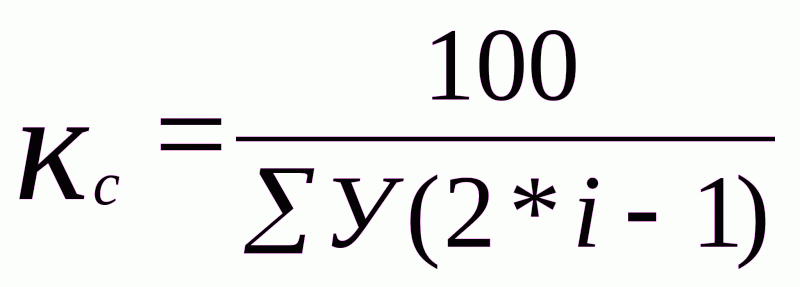 где У – сумма удельных весов товарной продукции отдельных отраслей;      i – порядковый номер товарной продукции по удельному весу.Коэффициент до 0,2 выражает низкий уровень специализации; 0,2 – 0,4 – средний; 0,4 – 0,6 –высокий и выше 0,6 – углубленную специализацию. В нашем случае коэффициент специализации в среднем за три года составляет 0,37, поэтому можно сделать вывод о том, что КСУП «Красная Армия» имеет средний уровень специализации. Организация имеет молочно-мясное направление с развитым производством зерновых культурТаблица 2.1. – Динамика и структура товарной продукцииПримечание – Расчеты на основе данных годовой бухгалтерской отчетности формы 7-АПК за 2016-2018 гг.В КСУП «Красная Армия» посевная площадь зерновых культур составила в 2018 году 2319 га, из них озимых зерновых 1665 га, яровых зерновых 654 га. Валовой сбор зерна в физической массе после доработки получен в количестве 4497 тонн. Численность поголовья КРС молочного направления около 1409 голов, на выращивании и откорме – 4915 голов. Валовый надой молока 2994 тонн.Так же имеется молодняк рабочих лошадей в количестве 15 голов и пасека с 21 пчелиными семьями.Работа сельскохозяйственных организаций существенно зависят от ресурсов производства. Только с учетом конкретных имеющихся в организации ресурсов можно объективно оценить результаты деятельности хозяйства и наметить пути его дальнейшего развития. Так, ресурсы производства можно разделить на несколько групп: природные и климатические, местоположение хозяйства, экономические условия производства. Каждая из групп характеризуется собственной системой показателей.2.2 Показатели наличия и использования ресурсов     организацииРезультаты работы сельскохозяйственных организаций существенно зависят от ресурсов производства. Только с учетом конкретных имеющихся в организации ресурсов можно объективно оценить результаты деятельности хозяйства и наметить пути его дальнейшего развития. Так, ресурсы производства можно разделить на несколько групп: природные и климатические, местоположение хозяйства, экономические условия производства. Каждая из групп характеризуется собственной системой показателей.Земля является главным средством производства в сельском хозяйстве. Поэтому рациональное использование земельных ресурсов имеет большое значение для развития хозяйственной деятельности, с которой тесно связан объем производства сельскохозяйственной деятельности и продовольственная проблема.Каждое хозяйство должно эффективно использовать землю, повышать ее плодородие, не допускать эрозии почв, заболачивания, зарастания сорняками и т.д. Общая земельная площадь КСУП «Красная Армия» составляет 8633 га, в том числе 7898 га с/х угодий, из них 6279 га пашни, 882 га улучшенных и 698 естественных сенокосов и пастбищ, 39 га семечковых садов.  Балл пашни 34,7 балл с/х угодий -32,6.Охарактеризуем земли хозяйства в динамике за 3 года в таблице 2.2.Из данных таблицы 2.2 видно, что общая земельная площадь в 2018 году составила 8633 га, как и в 2016 году. Аналогично, неизменными в течении трех лет осталась площадь пашни – 6279, улучшенных сенокосов и пастбищ –– 882, естественных сенокосов и пастбищ – 698, семечковых насаждений – 39. Под лесом занято 175 гектаров площади, под водными объектами – 93, осушенных земель – 467.Площадь пашни занимает 72,7 % от всей площади сельхозугодий. Несельскохозяйственные земли занимают 8,5 % от площади сельхозугодий.              Таблица 2.2 – Динамика состава в структуры землепользования         Примечание – Расчеты на основе данных годовой бухгалтерской отчетности формы          9-АПК за 2016-2018 гг.Важную роль в обеспечении эффективного функционирования структуры, объединяющей организационные и производственно-хозяйственные элементы предприятия, играют трудовые ресурсы.Трудовые ресурсы организации – это совокупность работников различных профессий, категорий и квалификаций, занятых на предприятии и входящих в его списочный состав. В КСУП «Красная Армия» на 2018 год средняя списочная численность работников составила 267 человек.Трудовые ресурсы, представляют непременный, важнейший элемент производства.Достаточная обеспеченность организации трудовыми ресурсами, рациональное их использование, высокий уровень производительности труда имеют большое значение для увеличения объема производства продукции и повышения ее эффективности.Одним из условий стабильной и слаженной работы производства является его обеспеченность рабочей силой, достаточный уровень квалификации работников и высокая производительность труда. Все показатели использования труда на предприятии можно обобщить понятием производительность труда.   Для этого необходимо изучить в динамике численность трудовых ресурсов и ее использование. Данные показатели отражены в таблице 2.3.Таблица 2.3 – Динамика обеспеченности производства рабочей силой и ее использования          Примечание – Расчеты на основе данных годовой бухгалтерской отчетности формы 6-АПК и   9-АПК за 2016-2018 гг.Из данных таблицы 2.3 видно, что численность работников, занятых в сельскохозяйственном производстве, в период 2016-2018 годов сократилась на 10,2%. За счет значительного уменьшения численности работников трудообеспеченность сократилась на 8,6%, увеличилась нагрузка на одного работника сельскохозяйственных земель на 11,2 % и пахотных земель на 11%. В результате этого, отработанных за год тыс.чел.-часов на одного работника увеличилось на 13% и сократилось на 100 га сельхозземель на 1,2%. При этом, в 2018 году по отношению к 2015 году производство валовой продукции на одного работника увеличилось на 35,8 %, на 1 чел.-ч. – на 21,4%.Обеспеченность сельскохозяйственного предприятия основными средствами производства и эффективность их использования являются важными факторами, от которых зависят результаты хозяйственной деятельности, в частности качество, полнота и своевременность выполнения сельскохозяйственных работ, а, следовательно, и объём производства продукции, её себестоимость, финансовое состояние предприятий. Фонды предприятия делятся на фонды производственного и непроизводственного назначения. Производственную мощность предприятия определяют производственные фонды. Кроме того, выделяют активную (рабочие машины и оборудование) и пассивную части фондов, а также отдельные подгруппы в соответствии с функциональным назначением (здания производственного назначения, склады, рабочие и силовые машины, оборудование, транспортные средства и т.д.).Состав и структура основных средств КСУП «Красная Армия» представлены в таблице 2.4.  Таблица 2.4. – Динамика состава и структуры основных средствПримечание – Расчеты на основе данных Приложения 1 к бухгалтерскому балансу Анализируя данные таблицы 2.4 можно отметить, что наибольший удельный вес в структуре основных средств в 2018 году занимают здания и сооружения, которые составили 79,7 %. По сравнению с 2016 годом стоимость зданий и сооружений снизилась на 2,2 %. В 2018 году произошло увеличение стоимости машин и оборудования на 1,5 %, транспортных средств на 0,1%. Увеличился рабочий скот и животные основного стада на 0,6 % по сравнению с 2016 годом.Обеспеченность сельскохозяйственных организаций основными средствами производства и эффективность их использования являются важными факторами, от которых зависят результаты хозяйственной деятельности, в частности качество, полнота и своевременность выполнения сельскохозяйственных работ.Основные и оборотные средства представляют собой важнейшую часть материально-технической базы сельскохозяйственного производства. Их состояние и эффективность использования влияет на конечные результаты хозяйственной деятельности организации. Основные средства – это средства, которые участвуют в производственном процессе длительное время, не меняя своей физической формы, а свою стоимость переносят на продукцию по частям, в виде амортизации.Оборотные средства – это средства, которые принимают участие в процессе производства в одном производственном цикле и полностью переносят свою стоимость на готовую продукцию, так же оборотные средства являются непременным условием для осуществления предприятием хозяйственной деятельности. Показатели обеспеченности основными и оборотными средствами и эффективности их использования представлены в таблице 2.5.Таблица 2.5. – Динамика обеспеченности производства основными и оборотными средствами и их использованияПримечание – Расчеты на основе данных годовой бухгалтерской отчетности формы 6-АПК, 7-АПК, 9-АПК, бухгалтерского баланса, Приложения 1 к бухгалтерскому балансуИсходя из данных таблицы 2.5 можно сделать вывод, что фондовооруженность работников основными средствами за анализируемый период увеличилась на 14,1 %; фондооснащенность производства основными средствами увеличилась на 2,7 %; фондоотдача основных средств увеличилась на 17,7%. Следует отметить снижение фондоемкости валовой продукции на 15,9% и увеличение ресурсоотдачи основных средств на 40%. Это свидетельствует об снижении затрат при производстве продукции и эффективности использования основных средств. Коэффициент оборачиваемости оборотных средств в 2018 году по отношению к 2016 году увеличился на 18,4%, а скорость оборота снизилась на 15,5%, что характеризует рост деловой активности у организации.Одним из факторов, определяющих результаты деятельности предприятия, является урожайность сельскохозяйственных культур и продуктивность животных. Урожайность сельскохозяйственных культур, прежде всего, зависит от уровня организации и культуры земледелия. Также существенное влияние на урожайность оказывают погодные условия и плодородие почвы. В животноводстве таким фактором является продуктивность животных.Динамику урожайности основных сельскохозяйственных культур и продуктивности животных можно рассмотреть в таблице 2.6.Таблица 2.6. – Динамика урожайности основных культур и продуктивности животныхПримечание – Расчеты на основе данных годовой бухгалтерской отчетности формы 9-АПК и 13-АПК Из данных таблицы 2.6 видно, что урожайность зерновых в 2018 году снизилась по сравнению с 2016 годом на 26,2%; урожайность кукурузы возросла на 52,4 %; урожайность картофеля снизилась на 22,35 %. Урожайность рапса в 2018 году снизилась по сравнению с 2017 годом на 36,6%. Среднегодовой удой молока увеличился на 13,2%. Среднесуточный прирост живой массы КРС снизился на 9,5%, что говорит о не рациональной системе кормления и должного ухода за животными на откорме.Оценив урожайность сельскохозяйственных культур и продуктивность животных, следует обратить внимание на результативность производства отдельных отраслей и организации в целом.Достаточная обеспеченность сельскохозяйственных организаций рабочей силой, ее рациональное использование, высокий уровень производительности труда имеют большое значение для увеличения объема производства продукции и повышения эффективности производства. Динамика уровня производства и трудоемкости продукции представлена в таблице 2.7. Таблица 2.7. –  Динамика уровня производства и трудоемкости продукцииПримечание – Расчеты на основе данных годовой бухгалтерской отчетности формы 6-АПК, 7-АПК и 9-АПКИз данных таблицы 2.7 видно, что в расчете на 100 га пахотных земель в 2018 году по сравнению с 2016 годом уровень производства зерна и картофеля сократился на 17,5 % и 22,3 % соответственно, а кукурузы увеличился на 3714,6 %, что говорит о эффективности производства этой культуры в организации. Уровень производства рапса в 2018 году по сравнению с 2017 годом сократился на 24,2 %. В расчете на 100 га сельскохозяйственных земель уровень производства увеличился у молока – на 18,2 %, уровень прироста живой массы КРС – на 6,4 %, валовой продукции – 22,3 %. Трудоемкость производства зерна увеличилась на 27,8 %, картофеля – на 40 %, а кукурузы – снизилась на 97,1 %. Трудоемкость рапса в 2018 году по сравнению с 2017 годом увеличилась на 34,7 %. Так же, трудоемкость молока не изменилась, а прироста живой массы КРС возросла на 2,5 %.Себестоимость – показатель, характеризующий эффективность и качество производственной деятельности организации. Применение этого показателя для оценки деятельности организации и от дельных трудовых коллективов способствует усилению контроля за формированием себестоимости продукции, более полному выявлению внутрихозяйственных резервов ее снижения и в конечном счете – увеличению прибыли и повышению рентабельности сельскохозяйственного производства.Динамику себестоимости основных видов сельскохозяйственной продукции рассмотрим в таблице 2.8.Таблица 2.8. – Динамика себестоимости производства сельскохозяйственной продукцииПримечание – Расчеты на основе данных годовой бухгалтерской отчетности формы 9-АПК и 13-АПК Данные таблицы 2.8 показывают, что в 2018 году по сравнению с 2016 годом увеличилась себестоимость зерна на 28,7 %, себестоимость кукурузы – на 15 %, себестоимость картофеля – на 1,4 %, себестоимость молока –на 16,4 %, себестоимость прироста живой массы – на 20 %. Увеличилась себестоимость рапса в 2018 году по сравнению с 2016 годом на 88,4 %.     2.3 Показатели финансовых результатов и финансового состояния организацииЗаключительным этапом хозяйственной деятельности любого предприятия является оценка его финансовых результатов, которые характеризуются суммой полученной прибыли и уровнем рентабельности. Показатели рентабельности характеризуют эффективность работы предприятия в целом, доходность различных направлений деятельности, окупаемость затрат. Показатели рентабельности являются важными характеристиками факторного среды формирования прибыли предприятий. По этой причине они являются обязательными элементами сравнительного анализа и оценки финансового состояния предприятия. При расчете рентабельности могут быть использованы разные показатели прибыли. Это позволяет выявить не только общую экономическую эффективность работы предприятий отрасли, но и оценить другие стороны его деятельности. Динамику экономических показателей (финансовых результатов) рассмотрим в таблице 2.9.   Таблица 2.9 – Динамика финансовых результатовПримечание – Расчеты на основе данных годовой бухгалтерской отчетности формы 7-АПК, 2-АПК за 2016-2018 гг.Анализируя данные таблицы 2.9 можно сделать вывод, что КСУП «Красная Армия» в 2016 году не было прибыльным, но в 2017-2018 позиции значительно возросли и хозяйственная деятельность стала приносить прибыль. Этому свидетельствует увеличение прибыли в 2018 году по сравнению с 2016 годом на 1676 тыс.руб, увеличение прибыли от реализации продукции на 1530 тыс.руб. Так же, в 2018 году по сравнению с 2016 годом уровень рентабельности от производства и реализации продукции растениеводства увеличился на 70,2  %, а уровень рентабельности от производства и реализации продукции животноводства увеличился на 13,6 %.Платёжеспособность и финансовая устойчивость являются важнейшими характеристиками финансово-экономической деятельности организации в условиях рыночной экономики. Финансовая устойчивость есть целеполагающее свойство оценки реального финансового состояния организации, а поиск внутрихозяйственных возможностей, средств и способов ее укрепления определяет характер проведения и содержания экономического анализа. Поэтому, для определения реального положения КСУП «Красная Армия», необходимо рассмотреть показатели платёжеспособности данной организации, которые отражены в таблице 2.10    Таблица 2.10. – Динамика показателей финансового состояния Примечание – Расчеты на основе данных формы 5 Приложения к бухгалтерскому балансу за 2016-2018 гг.Из таблицы 2.10.  можно сделать вывод, что что коэффициент обеспеченности собственными оборотными средствами в 2018 году составил 0,68, что больше норматива. Коэффициент текущей ликвидности в 2018 году составляет 3,12, что больше норматива и свидетельствует о возможности организации в покрытии текущих обязательств. Коэффициент обеспеченности финансовых обязательств активами на 2018 год составляет 0,23 при нормативе не более 0,85.Рассмотрев и проанализировав экономико-финансовые показатели КСУП «Красная Армия», необходимо отметить, что организация финансово устойчивая и имеет возможности для наращивания ещё больших объемов производства и, соответственно, улучшения финансового состояния. Все данные были взяты из годовых отчетов организации за 2016 г., 2017 г., 2018г. Бухгалтерский учет ведется в бухгалтерии организации, во главе с главным бухгалтером. Для главного бухгалтера и работников бухгалтерии разработаны должностные инструкции.ГЛАВА 3АНАЛИЗ ДЕНЕЖНЫХ ПОТОКОВ3.1 Анализ динамики и структуры денежных потоковГлавная цель анализа движения денежных средств – оценка способности предприятия зарабатывать денежные средства в размере и в сроки, необходимые для осуществления планируемых расходов.  К денежным потокам от текущих операций относят:поступление денежных средств, которое выражается в выручке от реализации продукции, полученных арендных платежей; расход денежных средств складывается из оплаты товаров, услуг и работ, оплаты труда, отчислений в государственные внебюджетные фонды, средств, направленных на выдачу подотчетных сумм, авансов. К денежным потокам от инвестиционных операций относятся:выручка от реализации основных средств, полученные дивиденды и проценты; к расходу – приобретение машин, оборудования, транспортных средств, нематериальных активов, оплата долевого участия в строительстве, приобретение долгосрочных ценных бумаг, долгосрочные финансовые вложения, выплата дивидендов и процентов. Поступления от финансовых операций складываются из:выпуска краткосрочных ценных бумаг, реализации ранее приобретенных ценных бумаг, получения кредитов; расход – из затрат на приобретение краткосрочных ценных бумаг, возврат кредитов [14, с. 162-163].Анализ движения денежных средств проводят прямым и косвенным методом:прямой метод – основывается на исчислении притока (выручка от реализации продукции, работ и услуг, авансы полученные и др.) и оттока (оплата счетов поставщиков, возврат полученных краткосрочных ссуд и займов и др.) денежных средств, т.е. исходным элементом является выручка;косвенный метод основывается на идентификации и учете операций, связанных с движением денежных средств, и последовательной корректировке чистой прибыли, т.е. исходным элементом является прибыль [9, с.44].Отчет о движении денежных средств в КСУП «Красная Армия» представлен согласно типовой форме отчета о движении денежных средств на основе постановления Министерства финансов Республики от 31 октября 2011 г. № 111 «Об установлении форм бухгалтерской отчетности» [24].Рассмотрим динамику состава и структуры поступления денежных средств в таблице 3.1.Таблица 3.1.  – Динамика состава и структуры поступления денежных средств по видам деятельности, тыс.руб.Примечание – Расчеты автора на основе данных формы №4. Отчет о движении денежных средств.По данным таблицы 3.1 можно сделать вывод, что за период 2016-2018 год денежные средства в организацию поступали только по основной деятельностиДалее рассмотрим динамику состава и структуры расходования денежных средств в таблице 3.2.Таблица 3.2. – Динамика состава и структуры расходования денежных средств по видам деятельности, тыс.руб.Примечание – Расчеты автора на основе данных формы №4. Отчет о движении денежных средств.По данным таблицы можно сделать вывод, что наибольший удельный вес в расходах денежных средств занимала основная деятельность – 95,1% в 2018 году. Так же удельный вес расхода денежных средств осуществлялся по финансовой деятельности и составила в 2018 году 4,9 %.Текущая деятельность является главной и основной деятельности КСУП «Красная Армия”. Анализ динамики и структуры движения потоков основной деятельности за 2017-2018 года представлены в таблице 3.1.Таблица 3.3. – Анализ динамики и структуры денежных потоков по основной деятельности, тыс.руб.Примечание – Расчеты на основе данных формы №4 Отчет о движении денежных средств за 2016 -2018 г.По данным таблицы 3.3. мы можем увидеть, что поступление денежных средств по текущей деятельности в 2018 году по сравнению с 2016 увеличилось на 34,1 %. Увеличились поступления от покупателей и заказчиков на 22,9 %, а прочие поступления увеличились больше чем в 3 раза. Отток денежных средств увеличился на 65, 9 %, при этом расходы на материалы увеличились в 5 раз, расходы на оплату труда и на уплату налогов увеличились на 16,8 % и 41,7 % соответственно. Прочие поступления снизились на 19 %. Однако, результат движения денежных средств по текущей деятельности снизился на 70,8 %.Анализ состава и структуры денежных потоков по финансовой и инвестиционной деятельности представлена в таблице 3.4. и 3.5.Таблица 3.4. – Динамика потоков денежных средств по финансовой деятельности, тыс. руб.Примечание – Расчеты автора на основе данных формы №4. Отчет о движении денежных средствПо данным таблицы 3.4 можно сделать вывод, что в 2018 году по сравнению с 2016 притока денежных средств по финансовой деятельности не было. Отток денежных средств снизился на 70,4 %, при этом на погашение кредитов и наймов расход уменьшился на 52,3 %, на выплату процентов уменьшился на 82,7 %, на лизинговые платежи снизились на 94,2 %. Результат движения денежных средств по финансовой деятельности на протяжении 2016-2018 годов отрицательный, однако в 2018 году по сравнению с 2016 убыток сократился на 1164 тыс.руб.Таблица 3.5. – Динамика потоков денежных средств по инвестиционной деятельности, тыс. руб.Примечание – Расчеты автора на основе данных формы №4. Отчет о движении денежных средств.По данным таблицы 3.5 можно сказать, что инвестиционная деятельность с 2017 года не ведется, и в 2016 году был расход денежных средств по инвестиционной деятельности по покупке основных средств на сумму 56 тыс.руб.Далее мы более подробно разберем поток и отток денежных средств КСУП «Красная Армия» по основной, инвестиционной и финансовой деятельности за 2016-2018 г. и в целом по организации.Таблица 3.6. – Динамика потоков денежных средств в целом по организации, тыс. руб.Примечание – Расчеты автора на основе данных формы №4. Отчет о движении денежных средств.По данным таблицы 3.4. можно сделать вывод, что в целом в КСУП «Красная Армия» положительный денежный поток в 2018 году по сравнению с 2016 увеличился на 34,1 %, что является положительной тенденцией. Отрицательный денежный поток в 2018 году по сравнению с 2016 увеличился на 33,6%. Темп роста отрицательного денежного потока ниже чем темп роста положительного денежного потока на 0.5 %, от чего темп роста чистого денежного потока увеличился на 1,1%, что является положительным явлением.Для большей наглядности динамику денежных потоков в целом по организации отразим в виде диаграммы на рисунке 3.2.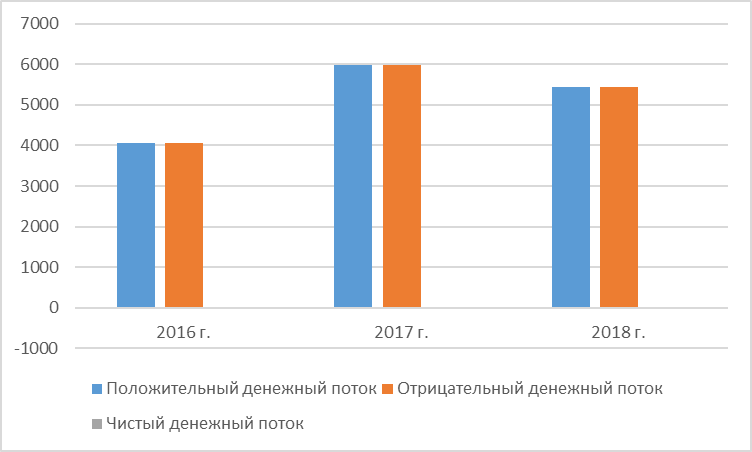 Рисунок 3.2. – Динамика денежных потоков в целом по организации Примечание – Составлен автором на основании данных таблицы 3.4.3.2 Анализ факторов изменения интенсивности и эффективности денежных потоковКоэффициенты – это инструменты анализа, которые дают возможность выяснить симптомы основных условий. Правильно интерпретированные коэффициенты могут указать на области, требующие дальнейшего изучения и исследования. Анализ коэффициентов может выявить условия и тренды, которые нельзя обнаружить, рассматривая индивидуальные компоненты коэффициента [12, с 457].Коэффициентный анализ денежных потоков является неотъемлемой частью анализа денежных потоков, так как он лучше всего подходит для качественного анализа факторов изменения интенсивности и эффективности денежных потоков, и изучение динамики разных коэффициентов позволяет установить положительные и отрицательные тенденции изменения качества денежными потоков организации, а так же разработать мероприятия по внесению необходимых корректив, направленных на оптимизацию управленческих решений в процессе хозяйственной деятельности[12, с 457].Для проведения коэффициентного анализа денежных потоков необходимо проанализировать исходную информацию для расчета коэффициентов. Так как коэффициенты рассчитываются за базисный и отчетный года, то анализ будем проводить на основе данных за 2017-2018 год. Показатели оценки денежного потока организации представлены в таблице 3.4.Таблица 3.7. – Исходные данные для расчета показателей эффективности денежного потока и их динамика, тыс руб.Примечание – Расчеты на основе данных отчета о движении денежных средств, бухгалтерского баланса, отчета о прибылях и убытках за 2016 -2018 г.По данным таблицы 3.7. можно заметить, что остаток средств на начало периода в 2018 году по сравнению с 2017 увеличился на 17 тыс.руб., остаток денежных средств на конец периода увеличился на 24,39 %. Поступление денежных средств уменьшилось на 9,19 %, выбытие же уменьшилось на 9,1%. Чистая прибыль уменьшилась на 44,08 %, чистый денежный поток уменьшился на 41,18 %. Среднегодовая стоимость активов увеличились на 4,25 %, стоимость краткосрочных активов увеличилась на 32,17 %, стоимость долгосрочных активов снизилась на 2,33%, собственного капитала увеличилась на 4,94 %, остатки краткосрочных обязательств – на 20,9% и выручки на 12,42 %.Далее приступим к анализу эффективности денежных потоков КСУП «Красная Армия» на основе групп коэффициентов, характеризующих отдельные стороны денежного притока и оттока.Таблица 3.8. – Показатели динамики денежных потоковПо данным таблицы 3.8. можно сделать вывод, что чистый денежный поток в 2018 году по сравнению с 2017 снизился, из-за чего коэффициент прироста денежного потока по основной деятельности снизился на 9,2 %. Так же сократился показатель прироста оттока денежных средств на 9,1 %. В целом, Коэффициент прироста чистого денежного потока сократился на 4,12 %. Таблица 3.9. – Показатели качества денежных потоковПо данным таблицы 3.9 можно сделать вывод, что уровень притока в организацию стабилен, т.е приток происходит только по основной деятельности. Уровень денежного оттока по основной деятельности увеличился на 0,11%, а, следовательно, по финансовой сократился.Таблица 3.10. – Показатели сбалансированности денежных потоковПо данным таблицы 3.10 можно заметить, что коэффициент прилива денежного потока снизился на 52,71 %, коэффициент оседания денежного потока снизился на 35,22 %.  Коэффициент достаточности денежных средств больше 1, что является положительным моментом, однако данный показатель снизился на 0,1 %. Коэффициент покрытия оттока денежных средств увеличился на 0,25 %, коэффициент абсолютной ликвидности увеличился на 2,89 %.Таблица 3.11. – Показатели рентабельности, рассчитанные на основе денежного потока, %.По данным таблицы 3.11 можно сделать вывод, что рентабельность активов снизилась на 43,57%, рентабельность собственного капитала снизилась на 43,94 %, рентабельность долгосрочных активов снизилась на 39,77 %, рентабельность краткосрочных активов снизилась на 55,49 %, рентабельность продаж снизилась на 47,68 %. Это связано со снижением показателя чистого денежного потока.Показатели эффективности денежных средств являются наиболее важными показателями при анализе денежных потоков организации. Показатели эффективности денежных потоков могут изменятся в зависимости от целей деятельности предприятия.Далее перейдем к показателям эффективности использования денежных средств КСУП «Красная Армия».Таблица 3.12 – Показатели рентабельности денежных средств, в %По данным таблицы 3.12 можно сделать вывод, что рентабельность остатка денежных средств снизилась на 55,05 %, рентабельность притока денежных средств снизилась на 38,42 %, рентабельность оттока денежных средств снизилась на 38,48 %Так же, для анализа эффективности денежных потоков используем коэффициенты эффективности денежного потока, предложенные Г.В.Савицкой [27, с. 354].Для оценки эффективности денежного потока предприятия рассчитывается и анализируется коэффициент эффективности денежного потока (Эдп), как отношение чистой прибыли (ЧП) и амортизации (Ам) к отрицательному денежному потоку (ОДП):                    Эдп=(ЧП+Ам)/ОДП                                                                            (3.1)Или как отношение чистой прибыли и амортизации к среднегодовой сумме активов предприятия (Акт):                   Эдп=(ЧП+Ам)/Акт                                                                           (3.2)Далее проведем факторный анализ по двум предложенным коэффициентам.Таблица 3.13. – факторный анализ коэффициента эффективности денежного потока по формуле 3.1.     По данным таблицы 3.13 можно заметить, что в 2018 году по сравнению с 2017 коэффициент эффективности денежного потока увеличился на 0,2, в т.ч. за счет амортизации и отрицательного денежного потока он возрос на 0,09 и 0,19 соответственно, а за счет чистой прибыли снизился на 0,08. Таким образом, резерв увеличения показателя эффективности денежного потока за счет увеличения чистой прибыли на 514 тыс. руб. – 0,08.Таблица 3.13. – факторный анализ коэффициента эффективности денежного потока по формуле 3.2.      По данным таблицы 3.13. видно, что в 2018 году по сравнению с 2017 коэффициент эффективности денежного потока снизился на 0,02, в.ч. за счет чистой прибыли и средней стоимости активов снизился на 0,02 и 0,02 соответственно за счет амортизации увеличился на 0,02. Таким образом, резерв увеличения показателя эффективности денежного потока за счет увеличения чистой прибыли на 514 тыс. руб. – 0,02, а за счет средней стоимости активов на 349 тыс. руб. – 0,02.По формуле 3.1 можно заметить, что для улучшения показателя эффективности денежного потока необходимо увеличить сумму чистой прибыли, а формула 3.2 говорит так же о необходимости увеличения суммы активов в целом по организации.Далее с помощью методов факторного анализа устанавливается как изменение факторов, влияющих на формирование чистого денежного потока и чистой прибыли влияют на эффективность функционирования предприятия.Рассмотрим взаимосвязь между чистой прибылью, полученной в результате деятельности предприятия, и чистым денежным потоком, возникшем в результате движения денежных потоков. Чистый денежный поток от всех видов деятельности (ЧДП) меньше чистой прибыли (ЧП) на сумму корректировок активов и источников финансирования.Проведем факторный анализ соотношения между чистым денежным потоком и чистой прибылью, используя модель вида:     ЧДП : ЧП = (ЧДП : ЧДПтек) x (ЧДПтек : ЧП)                                    (3.3)Данную модель запишем уравнением вида:У = Х1 * Х2,где У - результативный фактор - доля чистого денежного потока с учетом всех видов деятельности в чистой прибыли;      Х1 - воздействующий фактор, характеризующий соотношение совокупного чистого денежного потока и чистого потока, полученного по текущей деятельности;      Х2 - воздействующий фактор, характеризующий соотношение чистого денежного потока по текущей деятельности и чистой прибыли.Для проведения факторного анализа составим расчетную таблицу 3.14.Таблица 3.14. – Динамика факторов, воздействующих на результативный фактор УРост результативного фактора на 0,001 пункта, или на 0,052 %, свидетельствует о увеличении денежных средств, необходимых для оперативного управления организацией. Увеличение наиболее ликвидных активов связано только с увеличением чистого денежного потока по текущей деятельности, так как размер чистых денежных потоков по инвестиционной и финансовой деятельности приходящихся на рубль чистой прибыли уменьшился на 0,018 руб. или на 0,562 %.Таким образом, для повышения показателя эффективности денежного потока КСУП «Красная Армия» необходимо увеличить сумму положительного денежного потока по основной деятельности и суммы чистой прибыли. Данные рассмотренных в данном разделе таблиц свидетельствуют, что темпы роста наблюдались по следующим показателям:Остатка денежных средств на начало периода (70,83 %);Остатка денежных средств на конец периода (24,39%);Среднегодовой стоимости активов (4,25 %);Среднегодовой стоимости собственного капитала (4,94 %);Остатки краткосрочных обязательств (20.90 %);Уровня денежного оттока (0,11%);Коэффициента покрытия оттока денежных средств (0,25%);Коэффициента абсолютной ликвидности (2,89 %);Повышение доходности денежных средств и одновременный рост абсолютной ликвидности организации достигается при выполнении следующего условия:                                      Трчп ≥ Тродс ≥ Тркро,                                                 (3.1)где Трчп - темпы роста чистой прибыли;      Тродс - темпы роста остатка денежных средств;      Тркро - темпы роста краткосрочных обязательств.Иначе говоря, темпы роста остатка денежных средств должны быть меньше или равны темпам роста чистой прибыли и больше или равны темпам роста краткосрочных обязательств.В нашей организации все части неравенства условиям соответствует (55,92> 24,39>20,90).Снижение рентабельности израсходованных и поступивших денежных средств не всегда трактуется как отрицательная тенденция, поскольку финансовый результат определяется по принципу начисления, а движение денежных средств - по кассовому принципу. Так как между начислением и реальным исполнением существует временной период, то финансовый результат от хозяйственных операций отражается в отчетности за один период, а потоки денежных средств могут отражаться за другой период. Для устранения данного несоответствия величину финансового результата целесообразно привести в сопоставимый вид, предварительно рассчитав долю чистой прибыли в выручке от реализации и умножив полученный результат на выручку от реализации в денежной форме.3.3 Резервы повышения эффективности денежных потоковНа заключительном этапе анализа денежных потоков целесообразно изучить и обосновать резервы повышения суммы чистой прибыли организации как фактора, определяющего рост чистого денежного потока.Увеличение положительного денежного потока в КСУП «Красная Армия» зависит от увеличения суммы чистой прибыли, которая формируется за счет выручки. Значит, для увеличения положительного денежного потока и прибыли необходимо, с одной стороны, найти резервы увеличения объемов валовой продукции, а с другой — резервы сокращения себестоимости за счет более совершенной техники и технологии, механизации и автоматизации.Анализ результатов хозяйственной деятельности организации вызволяет оценить прибыльность, рентабельность каждой единицы вложенных денежных средств в производство продукции, тем самым совершенствуя механизм ее возделывания. Повышение производства наиболее рентабельной продукции позволяет увеличить доходность всего производственного процесса.Главным средством и предметом производства в сельском хозяйстве является земля. Улучшение использования земли, повышение её продуктивности ведет за собой получение большого урожая высокого качества. На повышение продуктивности почв оказывает борьба с сорняками и вредителями сельскохозяйственных культур, известкование кислых и гипсование засоленных почв, регулирование водного режима, защита от водной и ветровой эрозии, борьба с переуплотнением и др.К наиболее продуктивным сельскохозяйственным угодьям относят пашню. Рациональное использование имеющихся в организации сельскохозяйственных земель приведет к повышению выхода продукции сельского хозяйства. Проанализируем использование сельскохозяйственных земель КСУП «Красная Армия».В организации продукция семечковых насаждений не приходуется, следовательно, данные земли можно: сократить; улучшить состав насаждений, приходовать продукцию и реализовывать или использовать на внутрихозяйственные нужды.Таблица 3.16. – Расчет резерва увеличения пахотных земель за счет улучшения структуры сельскохозяйственных угодий.Примечание – Расчеты автора на основе годовой бухгалтерской отчетности формы № 9-АПКРасчеты в таблице 3.16 показали, что возможен резерв увеличения пахотных земель за счет сокращения неиспользуемых в хозяйственном обороте семечковых насаждений, а также увеличение площади наиболее продуктивных сенокосов и пастбищ за счет сокращение естественных.Так же, за счет увеличения площади посева по одним культурам и уменьшение по другим можно увеличить посевы культур наиболее урожайных и рентабельных культур.Таблица 3.17. – Расчет резерва увеличения объема производства продукции растениеводства за счет улучшения структуры посевовПримечание – Расчеты автора на основе годовой бухгалтерской отчетности формы № 9-АПК.По данным таблицы 3.17 можно заметить, что можно увеличить площади посева картофеля и рапса как наиболее урожайных и рентабельных культур, за счет этого производство валовой продукции увеличилось на 11058 ц. Рассчитаем, на сколько увеличится прибыль от реализации продукции за счет выявленного резерва увеличения выхода продукции.Таблица 3.18. – Расчет влияния структуры посевов на сумму прибылиПримечание – Расчеты автора на основе годовой бухгалтерской отчетности формы № 9-АПК, № 7-АПКРасчеты, приведенные в таблице 3.18 показали, что структура посевов оказала положительное влияние на выход продукции растениеводства, сумма прибыли за счет изменения структуры посевов увеличилась на 0,06*3176 = 191 тыс.руб.Далее проведем анализ и выявим резервы увеличения объема производства продукции животноводства. Увеличение производства продукции от более рентабельных видов скота и сокращение убыточных, тем самым сокращая перерасход кормов на убыточную отрасль является возможным фактором увеличения прибыли для этого определим влияние структуры стада на выход продукции животноводства в таблице 3.19.Таблица 3.19. – Расчет влияния структуры стада на выход продукцииПримечание – Расчеты автора на основе годовой бухгалтерской отчетности формы № 13-АПК, № 7-АПКРасчеты показали, что за счет сокращения КРС на откорме на 1315 гол. и увеличения КРС основного стада на 663 гол. привело к общему сокращению поголовья кота на 653 гол, при сумма прибыли от реализации продукции составила 1 тыс.руб, что на 440 тыс.руб. больше фактического.Рассчитав резервы увеличения прибыли от реализации продукции мы получили резерв увеличения прибыли на сумму 192 тыс.руб.Факторная модель расчета положительного денежного потока по текущей деятельности (ПДПтек) за счет чистой прибыли от текущей деятельности (ЧПтек) и суммы амортизации (Ам) выглядит следующим образом:                                      ПДПтек = ЧПтек + Ам                                                 (3.1)Далее рассчитаем резерв увеличения суммы чистого денежного потока по текущей деятельности за счет резерва увеличения чистой прибыли:                                    Р↑ПДП = ЧПфакт + Р↑ЧП + Ам                                                 (3.2)                        Р↑ПДП= 652+192 + 754 =1598 тыс.рубРасчеты показали, что резерв увеличения суммы чистого денежного потока по текущей деятельности за счет резерва увеличения чистой прибыли составил 1598 тыс.руб.ЗАКЛЮЧЕНИЕФинансово-хозяйственная деятельность предприятия может быть представлена в виде денежного потока, характеризующего доходы и расходы, генерируемые основной, инвестиционной и финансовой деятельностью. Для эффективного использования привлеченных средств и получения максимальной прибыли на вложенный капитал необходим тщательный анализ денежных потоков, связанных с реализацией разработанных операций, планов и проектов.В первой главе данной курсовой работы были раскрыты вопросы, связанные с сущностью денежных потоков предприятия. даны определения с точки зрения различных авторов. Рассмотрены методологические подходы к анализу денежных потоков.Вторая глава представляет собой краткую финансово-экономическую характеристику организации. В ней сделаны выводы том, что КСУП «Красная Армия» относительно финансово устойчивая и имеет возможности для наращивания ещё больших объемов производства и, соответственно, улучшения финансового состояния.В третьей главе был проведен анализ денежных потоков предприятия, включающий в себя горизонтальный и вертикальный виды анализа. В итоге данного подраздела мы сделали вывод о наметившейся КСУП «Красная Армия» тенденции сокращения показателей достаточности поступления денежных средств и эффективности их использования. Это отрицательное изменение объясняется превышением оттока денежных средств над притоком денежных средств в части увеличения себестоимости продукции, а также значительным сокращением остатка денежных средств на счетах.Для увеличения потока денежных средств в КСУП «Красная Армия мы предлагаем осуществить мероприятия по сокращению себестоимости и эффективным вовлечением в оборот основных и оборотных активов организации. В заключение следует отметить следующее:• денежные потоки охватывают хозяйственную деятельность во всех ее аспектах. Эффективно организованные денежные потоки организации являются важнейшей предпосылкой обеспечения устойчивого финансового состояния;• описанные показатели оценки денежных потоков раскрывают основные сущностные характеристики: качество, сбалансированность, эффективность использования;• такой показатель, как чистый денежный поток, позволяет выявить и изучить взаимосвязь движения денежных средств с размером и структурой капитала.Список использованной литературыАбрамова, М.А.Деньги, кредит, банки/М.А.Абрамова, Л.С.Александрова//Денежный и кредитный рынки: учебник и практикум для академ. бакалавриата. – Москва: Юрайт, 2018. – 18 с.Акулич В.Г.Анализ денежных потоков/В.Г.Акулич//Бизнес-инфо : аналит.правовая система/ ООО «Профессиональные правовые системы». [Электронный ресурс]. – Режим доступа: http://www.business-info.by/– Дата доступа: 18.04.2020.Агеев, А. И. Криптовалюты, рынки и институты/А. И. Агеев, Е.Л. Логинов // Экономические стратегии. – 2018. – № 1. – 94–107 с.Бригхэм Ю. Финансовый менеджмент. 10-е изд. / Бригхэм Ю., Эрхардт М / Пер. с англ. под ред. к. э. н. Е. А. Дорофеева. — СПб.: Питер, 2009. — 960 с.Брейли Р. Принципы корпоративных финансов / 1\ Брейли, С. Майерс; [пер. с англ., науч. ред. Н. Н. Барышниковой].— 2-е изд. —М.: Олпмп-Бизнес, 2009. — 977 с.Бланк, И.А.Управление денежными потоками/И.А.Бланк. – Киев: Ника-Центр; Эльга,2002. – 25 с.Броило Е.В.  Анализ финансовой отчетности: учебное пособие, ч. 1 /  Е. В. Броило //Сыкт. лесн. ин-т. – Сыктывкар : СЛИ, 2012. – 204 с.Бернсиайн Л.А. Анализ финансовой отчетности : теория, практика и  интерпретация: пер. с англ./Бернсиайн Л.А, науч ред. Перевода И.И.Елисеева, гл.редактор Я.В. Соколов//Финансы и статистика – Москва,2003–624 с.Башева, А.В. Анализ финансовой отчетности. [текст]: учебное пособие /             А.В. Башева, М.В. Фирсов; Нижегород. гос. архит.-строит. ун-т.– Н.Новгород: ННГАСУ, 2014. – 79  с.Белоглазова, Г.Н. Деньги. Кредит. Банки/Г. Н. Белоглазова//учеб.пособие.– М.: Высшее образование, 2014. – 392 с.Банковский кодекс Республики Беларусь : с изм. и доп.: текст. кодекса по состоянию на 17 июля 2018 г. – Минск : Нац. центр правовой информ. Респ. Беларусь, 2018. – 221 с.Вахрин, П. И. Финансовый анализ в коммерческих и некоммерческих организациях [Текст] : учеб. пособие / П. И. Вахрин. – М. : Маркетинг, 2001. – 320 с.Государственная программа развития аграрного бизнеса в Республике Беларусь на 2016-2020 годы [Электронный ресурс]. - Режим доступа: https://www.mshp.gov.by/programms/a868489390de4373.html. – Дата доступа: 02.09.2019.Глушков, И.Е.Бухгалтерский (налоговый, финансовый, управленческий) учет на современном предприятии/И.Е.Глушков, Т.В. Кжеяева//учебное пособие – Москва,2010. – 78 с.Коновалова, А.В. Анализ денежных потоков: учебное пособие/А. В. Коновалова//Яросл. гос. ун-т им. П. Г. Демидова. – Ярославль : ЯрГУ, 2015. — 108 с.Лаврушин, О.И.  Деньги, кредит банки: учебное пособие / О. И. Лаврушин // М-во образования и науки Российской Федерации, Санкт-Петербургский гос. политехнический ун-т.– М.: КноРус, 2015. – 237-249 с.Летунович О.Р. Особенности международного разделения труда на современном этапе развития международной экономики/ О.Р.Летунович// Ресурсный потенциал агропромышленного комплекса: формирование и использование: Материалы 2-й Республиканской научно-практической конференции студентов и магистрантов, посвященной 95-летию создания кафедры экономики и МЭО в АПК /Гл. редактор А. Н. Гридюшко. – Горки: Белорусская государственная сельскохозяйственная академия, 2019.– 266 с.Летунович О.Р.Особенности современной классификации денежных потоков организации / О.Р.Летунович//Учет, анализ и аудит: состояние и перспективы развития: материалы IV Международной научнопрактической конференции, г. Луганск, 19 декабря 2019 г. – Луганск: ЛНУ им. В. Даля, 2019. – 614 с. Летунович О.Р. Современные пути улучшения показателя денежного потока в сельскохозяйственных организациях/ О.Р.Летунович// Развитие отраслей АПК на основе формирования эффективного механизма хозяйствования. Материалы Международной научно-практической конференции: Сборник научных трудов. Часть 1. Секция «Состояние и перспективы развития отраслей агропромышленного комплекса в современных условиях хозяйствования: проблемы и решения». Секция «Проблемы формирования эффективного механизма хозяйствования в агропромышленном комплексе: финансовый механизм, ресурсный потенциал, инновационное развитие, правовое обеспечение» – Киров: ФГБОУ ВО Вятская ГСХА, 2019. – 480 с.Летунович О.Р. Проблемы применения международных стандартов   финансовой отчетности в сельскохозяйственных   организациях Республики Беларусь/О.Р.Летунович// Проблеми та перспективи сучасного розвитку фінансів, обліку та банківської діяльності: ІІІ Міжнародна науково-практична конференція:  матеріали конференції, Дніпро, 23 березня 2020 р. – Дніпро, Університет імені Альфреда Нобеля, 2020. – 240 с.Международный стандарт финансовой отчетности (IAS) 7 «Отчет о движении денежных средств» [Электронный ресурс] // Бизнес-инфо : аналит. правовая система / ООО «Профессиональные правовые системы». – Минск, 2020О бухгалтерском учете и отчетности [Электронный ресурс]: Закон Респ. Беларусь, 12 июля 2013 г., № 57-З // Бизнес-инфо : аналит. правовая система / ООО «Профессиональные правовые системы». – Минск, 2020.О развитии цифровой экономики [Электронный ресурс]: Декрет Президента Респ. Беларусь, 29 декабря. 2017 г., № 8. // Законодательство Республики Беларусь / Нац. центр правовой информ. Респ. Беларусь. – Минск, 2020Об установлении форм бухгалтерской отчетности [Электронный ресурс] : постановление министерства финансов Республики Беларусь, 31 октября 2011 г. , № 111// Бизнес-инфо : аналит. правовая система / ООО «Профессиональные правовые системы». – Минск, 2020.Петренко, И.Я. Анализ производственной деятельности предприятия/И.Я.Петренко. – Челябинск, 2015. – 221 с.Пласкова Н.С. Анализ финансовой отчетности/ Н.С.Пласкова//Новое экономическое образование: учебное пособие. – Москва: Эксмо,2010. – 384 с.Савицкая, Г.В.Экономический анализ/Г.В.Савицкая.– М.: Новое знание,2005. – 480 с.Суева, Ю.В. Социальное предпринимательство как инструмент повышения эффективности решения социальных проблем/ Ю.В. Суева // Российское предпринимательство. – 2016.  – № 6. – 799–810 с.Сайгафаров, Р.В. Государственный финансовый контроль/Р.В.Сайгафаров // Центральный научный вестник. – 2017 – № 24 (41). – 91 с.Черкасова Ж.Н. Анализ хозяйственной и финансовой деятельности предприятия/ Ж.Н.Черкасова, В.В. Мякинькая, Н.А. Пикуленко//Методические указания для проведения практических занятий по экономическим специальностям ИПК. - Могилев: Белорусско-Российский университет, ИПК. 2015. – 21 с.Экономический анализ: учебник для вузов / под ред. Л. Т. Гиляровской. — М. : ЮНИТИ-ДАНА, 2004. – 476 с.Показатели оценки денежного потока организацииПоказатели оценки денежного потока организацииПоказатели оценки денежного потока организацииПоказатели оценки денежного потока организацииПоказатели оценки денежного потока организацииПоказатели оценки денежного потока организацииПоказатели оценки денежного потока организацииПоказатели оценки денежного потока организацииПоказатели оценки денежного потока организацииПоказа-тели динамики денежного потокаПоказатели качества денежного потокаПоказатели сбалансирован-ности денежного потокаПоказатели рентабель-ности, рассчитанные на основе денежного потокаПоказатели эффективности использования денежных средствПоказа-тели динамики денежного притока, оттока, чистого денежного потокаПоказатели качества денежного притока, качества денеж-ного оттока, качества чистого денежного потокаКоэффициенты прилива денежного потока, оседания денежного потока, достаточности денежных средств, покрытия оттока денежных средств, абсолютной ликвидностиРентабель-ность активов, собственного капитала, продажПоказатели обора-чиваемости денежных средств, рентабельности денежных средствАналитический прием Аналитический блок(прием)Горизонтальный анализАнализ показателей динамикиВертикальный анализАнализ структурных показателейСравнительный анализАнализ по центрам ответственности, видам инвестиций, финансовым инструментамКоэффициентный анализАнализ ликвидности, оборачиваемости, эффективностиИнтегральный анализSWOT- анализ, анализ общего цикла денежного оборотаФакторный анализРасчет и оценка влияния внешних и внутренних факторовВиды продукции2016 г.2016 г.2017 г.2017 г.2018 г.2018 г.В среднем за 3 годаВ среднем за 3 годаВиды продукциитыс. руб.%тыс. руб.%тыс. руб.%тыс.руб%Зерновые и зернобобовые88913,687810,7109411,8953,711,8Рапс--2903,51862,0158,72,0Картофель691,11261,5700,788,31,1Другая продукция растениеводства210,3140,23603,9131,71,7Всего по растениеводству97915,0130815,9171018,41332,416,6КРС (в ж.м.) на мясо221333,9202624,5216523,32134,726,6Лошади30,0----10,0Молоко 301646,1454655,0538357,9431553,7Мед10,0--20,010,0Другая продукция животноводства--1712,1--570,7Всего по животноводству523380,0674381,6755081,26508,781,0Прочая продукция неосновной деятельности3345,02202,5370,4193,92,4Итого по сельскому хозяйству6537100827110092971008035100Экспликация земель2016 г.2016 г.2017 г.2017 г.2018 г.2018 г.Отклонение 2018 от 2016Отклонение 2018 от 2016Экспликация земельга%га%га%гап.пОбщая земельная площадь86331008633100863310000В том числе:сельскохозяйственные земли789891,5789891,5789891,500из них: - пахотные - сенокосы и пастбища улучшенные - сенокосы и пастбища естественные- под постоянными культурами62798826983972,710,28,10,562798826983972,710,28,10,562798826983972,710,28,10,500000000Не сельскохозяйственные земли7358,57358,57358,500Качество почвы, баллов:-сельхозземли- пахотные32,634,732,634,732,634,732,634,732,634,732,634,70000Показатели2016 г.2017 г.2018 г.2018 г.в %к 2016В среднем за 3 годаСреднегодовая численность работников, занятых в сельскохозяйственном производстве, чел.27726124989,8262Трудообеспеченность, чел./100 га3,53,33,291,43,3Нагрузка на 1 трудоспособного, га:сельскохозяйственных земельпахотных 28,522,730,324,131,725,2111,2111,030,124,0Отработано за год тыс. чел.-часов на 1 работника      100 га сельхозземель2,38,22,58,12,68,1113,098,82,58,1Произведено валовой продукции в расчете на 1 работника, тыс.руб.     1 чел.-ч. руб.32,11440,31643,617135,8121,438,616Виды основных средств2016 г.2016 г.2017 г.2017 г.2018 г.2018 г.Отклонение(+,-) 2018 г. от 2016 г.Отклонение(+,-) 2018 г. от 2016 г.Виды основных средствТыс.руб.%Тыс.руб.%Тыс.руб.% Тыс.руб.п.пЗдания и сооружения2151881,92152680,32151779,7-1,00-2,2Машины и оборудование339612,9383914,3389314,44971,5Транспортные средства1640,61800,71780,7140,1Рабочий скот и животные основного стада 11954,512494,613825,11870,6Инструменты, инвентарь и принадлежности70,170,190,120,00Итого2628010026801100269791006990Показатели2016 г.2017 г.2018г.2018 г.в %к 2016 г.В среднем за 3 годаФондовооруженность работников основными средствами, тыс. руб./чел.94,9102,6108,3114,1101,9Фондооснащенность производства основными средствами, тыс. руб./100 га сельхозземель332,7339,3341,6102,7337,9Фондоотдача основных средств, руб/руб.0,340,390,40117,70,38Фондоемкость валовой продукции, руб/руб.2,952,552,4884,12,66Ресурсоотдача основных средств, руб. /руб.0,250,310,351400,30Коэффициент оборачиваемости оборотных средств, раз0,981,231,16118,41,12Скорость оборота оборотных средств, дней367,4292,7310,384,5323,5Показатели2016 г.2017 г.2018 г.2018 г.в %к 2016 гВ среднем за 3 годаУрожайность культур, ц/га: Зерновых Кукурузы Рапса Картофель37,431,1-225,435,748,117,5300,227,647,411,1175,173,8152,463,477,733,642,214,3233,6Продуктивность животных:Удой от одной среднегодовой коровы, кг./ гол.53545894    6062     113,25770Среднесуточный прирост живой массы КРС, г63058457090,5594,7Показатели2016 г.2017 г.2018 г.2018 г.в % к 2016 г.В среднем за 3 годаУровень производства в расчете на 100 га пахотных земель, ц:- зерна- рапса- кукурузы- картофеля348,9-8,9251,3452,369,8197,5291,6287,952,9339,5195,382,575,83814,677,7363,061,35182246,1Уровень производства в расчете на 100 га сельхозземель:- молока, ц- прироста живой массы КРС, ц- валовой продукции, тыс. руб.914,5121,8112,71020,9110,2133,21081,4129,5137,8   118,2106,4122,31005,6120,5127,9Трудоемкость производства, чел.-ч/ц:- зерна- рапса- кукурузы- картофеля- молока- прироста живой массы КРС0,18-6,90,250,050,401,150,950,340,230,050,830,231,280,200,350,050,41127,8134,72,91400,00102,50,521,122,480,280,050,55Виды продукции2016 г.2017 г.2018 г.   2018 г. в %  к 2016 гВ среднем за 3 годаЗерно 122121157128,7133,3Кукуруза214217246115225,7Рапс-267503188,4385Картофель14784149101,4126,7Молоко464448540116,4484Прирост живой массы КРС303027613637120,03142,7Показатели2016 г.2017 г.2018 г.2018г. от 2016 г., тыс.руб., п.п.Прибыль, убыток отчетного периода, тыс. руб.-1 0241 1666521676Прибыль (убыток) от реализации продукции, тыс. руб.-1 436751941530Уровень рентабельности (+), убыточности (–) реализации продукции, %в том числе:растениеводстваживотноводства-21,7-13,7-19,710,858,93,71,0   56,5-6,122,770,213,6Показатели2016 г.2017 г.2018 г.Норматив Коэффициент обеспеченности собственными                                    оборотными средствами0,540,650,68не менее 0,2Коэффициент текущей ликвидности2,192,853,12не менее 1,5Коэффициент обеспеченности финансовых обязательств активами0,240,200,23не более 0,85Вид деятельности2016 г.2016 г.2017 г.2017 г.2018г.2018г.Вид деятельностиТыс. руб%Тыс. руб%Тыс. руб%Операционная4059100,05994100,05443100,0Инвестиционная00,000,000,0Финансовая 00,000,000,0Итого405910059941005443100Вид деятельности2016 г.2016 г.2017 г.2017 г.2018 г.2018 г.Вид деятельностиТыс. руб%Тыс. руб%Тыс. руб%Операционная311476,6567895,0516795,1Инвестиционная561,300,000,0Финансовая 89822,12995,02664,9Итого406810059771005433100,0Показатель2016 г.2017 г.2018 г.Темп роста, %Положительный денежный поток – всегоВ том числе:-от покупателей и заказчиков-прочие поступления405938492145994500898654434732711134,1122,9332,2Отрицательный денежный поток – всегоВ том числе:-оплата приобретенных запасов, работ, услуг-оплата труда-уплата налогов и сборов -прочие выплаты311436316597453475678276214917416845167189219381056281165,9521,2116,8141,781,0Чистый денежный поток 94531627629,2Показатель2016 г.2017 г.2018 г.Темп роста, %Положительный денежный поток0000,0Отрицательный денежный поток – всегоВ том числе:-погашение кредитов и займов-выплаты процентов-лизинговые платежи89840936912029921980026619564729,647,717,35,8Чистый денежный поток -898-299-26629,6Показатель2016 г.2017 г.2018 г.Темп роста, %Положительный денежный поток0000,0Отрицательный денежный поток56000,0Чистый денежный поток -56000,0Показатель2016 г.2017 г.2018 г.Темп роста, %Положительный денежный поток405959945443134,1Отрицательный денежный поток406859775433133,6Чистый денежный поток -917101,1ПоказателиУсловные обозначения2017 (0)2018(1)Изменение абсолютное       Темп роста, %  1. Остаток денежных средств на начало периодаОнач244117170,832. Остаток денежных средств на конец периодаОкон415110124,393. Поступление денежных средств за период, в т.ч.:П5 9945 443-55190,813.1. По основной деятельностиПосн5 9945 443-55190,813.2. По финансированиюПфин0000,004. Выбытие денежных средств за период, в т.ч.:В5 9775 433-54490,904.1. По основной деятельностиВосн5 6785 167-51191,004.2. По финансированиюВфин299266-3388,965. Количество дней в периодеД3603600100,006. Чистая прибыльЧП1 166652-51455,927. Чистый денежный потокЧДП1710-758,828. Среднегодовая стоимость
активовА23 64024 6441 004104,258.1. Стоимость краткосрочных активовКА6 8369 0352 199132,178.1. Стоимость долгосрочных активовДА16 90516 511-39497,679.Выручка от реализации продукции, работ, услугВР8 1969 2141 018112,4210. Среднегодовая стоимость собственного капиталаСИ18 41219 321909104,9411. Остатки краткосрочных обязательствКрО2 3972 898501120,90ПоказателиМетодика расчетаЗначение показателя Коэффициент прироста денежного притока(П1 - П0) / П0-0,092Коэффициент прироста денежного притока по основной деятельности(Посн1 - Посн0) / Посн0-0,092Коэффициент прироста денежного оттока(В1 - В0) / В0-0,091 Коэффициент прироста денежного оттока по основной деятельности(Восн1 - Восн0) / Восн0-0,090 Коэффициент прироста чистого денежного потока(ЧДП1 - ЧДП0) / ЧДП0-0,412ПоказателиМетодика расчета2017(0)2018(1)Изменение абсолютноеТемп роста, % Уровень денежного притока (по основной деятельности)Посн / П1,0001,0000,000100,00Уровень денежного оттока 
(по основной деятельности)Восн / В0,9500,9510,001100,11ПоказателиМетодика расчета2017(0)2018(1)Изменение абсолютноеТемп роста, % Коэффициент прилива денежного потокаЧДП / Окон0,4150,196-0,21947,29 Коэффициент оседания денежного потокаЧДП / П0,0030,002-0,00164,78 Коэффициент достаточности денежных средствП / В1,0031,002-0,00199,90 Коэффициент покрытия оттока денежных средств(Онач + П) / В1,0071,0090,003100,25 Коэффициент абсолютной ликвидностиОкон / КрО0,0170,0180,001102,89ПоказателиМетодика расчета2017(0)2018(1)Изменение абсолютноеТемп роста, %Рентабельность активовЧДП / А7,24,1-3,156,43Рентабельность собственного капиталаЧДП / СИ9,25,2-4,156,06Рентабельность долгосрочных активовЧДП / ДА10,16,1-4,060,23Рентабельность краткосрочных активовЧДП / КА24,911,1-13,844,51Рентабельность продажЧДП / ВР20,710,9-9,952,32ПоказателиМетодика расчета2017(0)2018(1)Изменение абсолютноеТемп роста, %Рентабельность остатка денежных средствЧП / Окон2 8441 278-1 56644,95Рентабельность притока денежных средствЧП / П1912-761,58Рентабельность оттока денежных средствЧП / В2012-861,52Чистая прибыль, тыс.руб.Чистая прибыль, тыс.руб.Амортиза-ция, тыс.рубАмортиза-ция, тыс.рубОтрица-тельный денежный поток, тыс.руб.Отрица-тельный денежный поток, тыс.руб.Коэффициент эффективности денежного потокаКоэффициент эффективности денежного потокаКоэффициент эффективности денежного потокаКоэффициент эффективности денежного потокаОтклонение (+/-) коэффициента эффективности денежного потокаОтклонение (+/-) коэффициента эффективности денежного потокаОтклонение (+/-) коэффициента эффективности денежного потокаОтклонение (+/-) коэффициента эффективности денежного потока2017201820172018201720182017Усл1Усл22018об-щееВ т.ч за счетВ т.ч за счетВ т.ч за счет2017201820172018201720182017Усл1Усл22018об-щееЧПАмОДП1166652990610478597754331,851,771,862,05+2,0-0,080,090,19Чистая прибыль, тыс.руб.Чистая прибыль, тыс.руб.Амортиза-ция, тыс.рубАмортиза-ция, тыс.рубСреднегодовая стоимость активов,тыс.рубСреднегодовая стоимость активов,тыс.рубКоэффициент эффективности денежного потокаКоэффициент эффективности денежного потокаКоэффициент эффективности денежного потокаКоэффициент эффективности денежного потокаОтклонение (+/)коэффициент эффективности денежного потокаОтклонение (+/)коэффициент эффективности денежного потокаОтклонение (+/)коэффициент эффективности денежного потокаОтклонение (+/)коэффициент эффективности денежного потока2017201820172018201720182017Усл1Усл22018об-щееВ т.ч за счетВ т.ч за счетВ т.ч за счет2017201820172018201720182017Усл1Усл22018об-щееЧПАм116665299061047823640246440,470,450,470,45-0,02-0,020,02-0,02ФакторФормула расчета2017 (0)2018(1)Абсолютное изменениеТемп прироста, %УЧДП : ЧП 0,015  0,015  0,001 0,052Х1ЧДП : ЧДПтд 0,054  0,036 -0,018 -0,327Х2ЧДПтд : ЧП 0,271  0,423  0,152 0,562Влияние фактора Х1 : ∆ Ух1∆ Ух1 = (-0,018) * 0,271 = -0,005∆ Ух1 = (-0,018) * 0,271 = -0,005∆ Ух1 = (-0,018) * 0,271 = -0,005∆ Ух1 = (-0,018) * 0,271 = -0,005∆ Ух1 = (-0,018) * 0,271 = -0,005Влияние фактора Х2  : ∆ Ух2∆ Ух2 = 0,423 * 0,152 = 0,006∆ Ух2 = 0,423 * 0,152 = 0,006∆ Ух2 = 0,423 * 0,152 = 0,006∆ Ух2 = 0,423 * 0,152 = 0,006∆ Ух2 = 0,423 * 0,152 = 0,006Экспликация земельфактфактвозмвозмОтклонение +/-Отклонение +/-Экспликация земельга%га%га%Сельскохозяйственные угодья, всего7898100789810000из них: - пашни - сенокосы и пастбища улучшенные - сенокосы и пастбища естественные- семечковые насаждения62798826983979,511,28,80,563169026701080,011,48,50,1+37+20-28-29+ 0,5+0,2-0,3-0,4Вид культурыПосевная площадь, гаПосевная площадь, гаСтруктура посевов,%Структура посевов,%Возможная площадь при фактической структуре, гаВыход продукции с 1 га(факт), цВыход продукции со всей фактической площади при структуре посевовВыход продукции со всей фактической площади при структуре посевовВид культурыфактвозмфактвозмВозможная площадь при фактической структуре, гаВыход продукции с 1 га(факт), цвозмфактОзимые зерновые1665165153,0451,98168516,22674627291Яровые зерновые65460020,8318,8966227,61656018263Рапс3003409,5610,7130411,137743369Картофель701502,234,7271175,12626512401Кукуруза45043514,3413,7045547,42061921581Итого31393176100,00100,003176-9396482906КультураПрибыль на 1 га посева,тыс.рубСтруктура посевов%Структура посевов%Структура посевов%Изменение суммы прибыли в среднем с 1 га,тыс.рубКультураПрибыль на 1 га посева,тыс.рубфактвозм+/-Изменение суммы прибыли в среднем с 1 га,тыс.рубОзимые зерновые0,07253,0451,98-1,06-0,08Яровые зерновые0,02820,8318,89-1,94-0,05Рапс0,0939,5610,711,150,11Картофель0,1432,234,722,490,36Кукуруза0,43314,3413,70-0,64-0,28Итого0,769100,00100,00-0,06Группа животныхПоголовьеПоголовьеСтруктура стада, %Структура стада, %Возможное поголовье в пересчете на фактическую структуру стадаСумма прибыли  реализации продукции от 1 гол,тыс рубСумма прибыли от реализации продукцииСумма прибыли от реализации продукцииГруппа животныхФактвозмфактвозмВозможное поголовье в пересчете на фактическую структуру стадаСумма прибыли  реализации продукции от 1 гол,тыс рубвозмфактКРС осн.стада1 409207222,2836,5312640,3456716437КРС на мясо4 915360077,7263,474408-0.1986-715-875Итого63245672100,00100,0005672+1,621-439